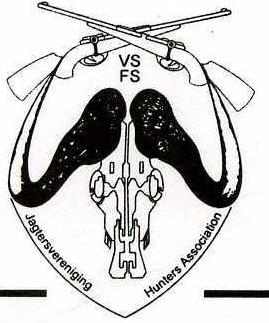 APPLICATION FOR DEDICATED HUNTER STATUSAANSOEK VIR TOEGEWYDE JAGTER STATUSPersonal Particulars / Persoonlike BesonderhedePersonal Particulars / Persoonlike BesonderhedePersonal Particulars / Persoonlike BesonderhedePersonal Particulars / Persoonlike BesonderhedePersonal Particulars / Persoonlike BesonderhedePersonal Particulars / Persoonlike BesonderhedePersonal Particulars / Persoonlike BesonderhedePersonal Particulars / Persoonlike BesonderhedePersonal Particulars / Persoonlike BesonderhedePersonal Particulars / Persoonlike BesonderhedePersonal Particulars / Persoonlike BesonderhedePersonal Particulars / Persoonlike BesonderhedePersonal Particulars / Persoonlike BesonderhedePersonal Particulars / Persoonlike BesonderhedePersonal Particulars / Persoonlike BesonderhedePersonal Particulars / Persoonlike BesonderhedePersonal Particulars / Persoonlike BesonderhedePersonal Particulars / Persoonlike BesonderhedePersonal Particulars / Persoonlike BesonderhedePersonal Particulars / Persoonlike BesonderhedePersonal Particulars / Persoonlike BesonderhedePersonal Particulars / Persoonlike BesonderhedePersonal Particulars / Persoonlike BesonderhedePersonal Particulars / Persoonlike BesonderhedePersonal Particulars / Persoonlike BesonderhedePersonal Particulars / Persoonlike BesonderhedePersonal Particulars / Persoonlike BesonderhedePersonal Particulars / Persoonlike BesonderhedePersonal Particulars / Persoonlike BesonderhedePersonal Particulars / Persoonlike BesonderhedePersonal Particulars / Persoonlike BesonderhedePersonal Particulars / Persoonlike BesonderhedePersonal Particulars / Persoonlike BesonderhedePersonal Particulars / Persoonlike BesonderhedePersonal Particulars / Persoonlike BesonderhedePersonal Particulars / Persoonlike BesonderhedePersonal Particulars / Persoonlike BesonderhedePersonal Particulars / Persoonlike BesonderhedePersonal Particulars / Persoonlike BesonderhedePersonal Particulars / Persoonlike BesonderhedePersonal Particulars / Persoonlike BesonderhedePersonal Particulars / Persoonlike BesonderhedePersonal Particulars / Persoonlike BesonderhedePersonal Particulars / Persoonlike BesonderhedePersonal Particulars / Persoonlike BesonderhedePersonal Particulars / Persoonlike BesonderhedePersonal Particulars / Persoonlike BesonderhedePersonal Particulars / Persoonlike BesonderhedePersonal Particulars / Persoonlike BesonderhedePersonal Particulars / Persoonlike BesonderhedePersonal Particulars / Persoonlike BesonderhedePersonal Particulars / Persoonlike BesonderhedePersonal Particulars / Persoonlike BesonderhedePersonal Particulars / Persoonlike BesonderhedePersonal Particulars / Persoonlike BesonderhedePersonal Particulars / Persoonlike BesonderhedePersonal Particulars / Persoonlike BesonderhedePersonal Particulars / Persoonlike BesonderhedePersonal Particulars / Persoonlike BesonderhedePersonal Particulars / Persoonlike BesonderhedeSurname / VanChristian Names / VoornameI.D. No / NrMember Assosiation / Lid VerenigingMember Assosiation / Lid VerenigingMember Assosiation / Lid VerenigingMember Assosiation / Lid VerenigingMember Assosiation / Lid VerenigingMember Assosiation / Lid VerenigingMember Assosiation / Lid VerenigingVRYSTAATVRYSTAATVRYSTAATVRYSTAATVRYSTAATVRYSTAATVRYSTAATVRYSTAATVRYSTAATVRYSTAATVRYSTAATVRYSTAATVRYSTAATVRYSTAATVRYSTAATVRYSTAATVRYSTAATVRYSTAATVRYSTAATVRYSTAATVRYSTAATVRYSTAATVRYSTAATVRYSTAATVRYSTAATVRYSTAATVRYSTAATVRYSTAATVRYSTAATVRYSTAATVRYSTAATMember No / Lidnr:Member No / Lidnr:Member No / Lidnr:Member No / Lidnr:Member No / Lidnr:Member No / Lidnr:Member No / Lidnr:Member No / Lidnr:Member No / Lidnr:Member No / Lidnr:CHASA hunters course certificate No / CHASA jagkursus sertifikaat Nr:CHASA hunters course certificate No / CHASA jagkursus sertifikaat Nr:CHASA hunters course certificate No / CHASA jagkursus sertifikaat Nr:CHASA hunters course certificate No / CHASA jagkursus sertifikaat Nr:CHASA hunters course certificate No / CHASA jagkursus sertifikaat Nr:CHASA hunters course certificate No / CHASA jagkursus sertifikaat Nr:CHASA hunters course certificate No / CHASA jagkursus sertifikaat Nr:CHASA hunters course certificate No / CHASA jagkursus sertifikaat Nr:CHASA hunters course certificate No / CHASA jagkursus sertifikaat Nr:CHASA hunters course certificate No / CHASA jagkursus sertifikaat Nr:CHASA hunters course certificate No / CHASA jagkursus sertifikaat Nr:CHASA hunters course certificate No / CHASA jagkursus sertifikaat Nr:CHASA hunters course certificate No / CHASA jagkursus sertifikaat Nr:CHASA hunters course certificate No / CHASA jagkursus sertifikaat Nr:CHASA hunters course certificate No / CHASA jagkursus sertifikaat Nr:CHASA hunters course certificate No / CHASA jagkursus sertifikaat Nr:CHASA hunters course certificate No / CHASA jagkursus sertifikaat Nr:CHASA hunters course certificate No / CHASA jagkursus sertifikaat Nr:CHASA hunters course certificate No / CHASA jagkursus sertifikaat Nr:CHASA hunters course certificate No / CHASA jagkursus sertifikaat Nr:CHASA hunters course certificate No / CHASA jagkursus sertifikaat Nr:CHASA hunters course certificate No / CHASA jagkursus sertifikaat Nr:CHASA hunters course certificate No / CHASA jagkursus sertifikaat Nr:CHASA hunters course certificate No / CHASA jagkursus sertifikaat Nr:CHASA hunters course certificate No / CHASA jagkursus sertifikaat Nr:CHASA hunters course certificate No / CHASA jagkursus sertifikaat Nr:CHASA hunters course certificate No / CHASA jagkursus sertifikaat Nr:CHASA hunters course certificate No / CHASA jagkursus sertifikaat Nr:CHASA hunters course certificate No / CHASA jagkursus sertifikaat Nr:CHASA hunters course certificate No / CHASA jagkursus sertifikaat Nr:CHASA hunters course certificate No / CHASA jagkursus sertifikaat Nr:CHASA hunters course certificate No / CHASA jagkursus sertifikaat Nr:CHASA hunters course certificate No / CHASA jagkursus sertifikaat Nr:CHASA hunters course certificate No / CHASA jagkursus sertifikaat Nr:CHASA hunters course certificate No / CHASA jagkursus sertifikaat Nr:CHASA hunters course certificate No / CHASA jagkursus sertifikaat Nr:CHASA hunters course certificate No / CHASA jagkursus sertifikaat Nr:CHASA hunters course certificate No / CHASA jagkursus sertifikaat Nr:CHASA hunters course certificate No / CHASA jagkursus sertifikaat Nr:CHASA hunters course certificate No / CHASA jagkursus sertifikaat Nr:Residential /AdressWoonadres Work Address / WerksadresOccupation / BeroepOccupation / BeroepContact No / Kontak Nr:Contact No / Kontak Nr:Work / WerkWork / WerkWork / WerkWork / WerkWork / WerkHome / HuisHome / HuisHome / HuisHome / HuisHome / HuisHome / HuisHome / HuisHome / HuisHome / HuisHome / HuisHome / HuisCell / SelCell / SelCell / SelCell / SelCell / SelE-Mail / E-Pos E-Mail / E-Pos E-Mail / E-Pos E-Mail / E-Pos E-Mail / E-Pos E-Mail / E-Pos E-Mail / E-Pos E-Mail / E-Pos E-Mail / E-Pos E-Mail / E-Pos E-Mail / E-Pos E-Mail / E-Pos E-Mail / E-Pos General Information / Algemene InligtingList the calibres of all the firearms registered on your name.Lys die kaliber van al die gelisensieerde vuurwapens wat tans op u naam gerigestreer isGeneral Information / Algemene InligtingList the calibres of all the firearms registered on your name.Lys die kaliber van al die gelisensieerde vuurwapens wat tans op u naam gerigestreer isGeneral Information / Algemene InligtingList the calibres of all the firearms registered on your name.Lys die kaliber van al die gelisensieerde vuurwapens wat tans op u naam gerigestreer isGeneral Information / Algemene InligtingList the calibres of all the firearms registered on your name.Lys die kaliber van al die gelisensieerde vuurwapens wat tans op u naam gerigestreer isGeneral Information / Algemene InligtingList the calibres of all the firearms registered on your name.Lys die kaliber van al die gelisensieerde vuurwapens wat tans op u naam gerigestreer isGeneral Information / Algemene InligtingList the calibres of all the firearms registered on your name.Lys die kaliber van al die gelisensieerde vuurwapens wat tans op u naam gerigestreer isGeneral Information / Algemene InligtingList the calibres of all the firearms registered on your name.Lys die kaliber van al die gelisensieerde vuurwapens wat tans op u naam gerigestreer isGeneral Information / Algemene InligtingList the calibres of all the firearms registered on your name.Lys die kaliber van al die gelisensieerde vuurwapens wat tans op u naam gerigestreer isGeneral Information / Algemene InligtingList the calibres of all the firearms registered on your name.Lys die kaliber van al die gelisensieerde vuurwapens wat tans op u naam gerigestreer isGeneral Information / Algemene InligtingList the calibres of all the firearms registered on your name.Lys die kaliber van al die gelisensieerde vuurwapens wat tans op u naam gerigestreer isGeneral Information / Algemene InligtingList the calibres of all the firearms registered on your name.Lys die kaliber van al die gelisensieerde vuurwapens wat tans op u naam gerigestreer isGeneral Information / Algemene InligtingList the calibres of all the firearms registered on your name.Lys die kaliber van al die gelisensieerde vuurwapens wat tans op u naam gerigestreer isGeneral Information / Algemene InligtingList the calibres of all the firearms registered on your name.Lys die kaliber van al die gelisensieerde vuurwapens wat tans op u naam gerigestreer isGeneral Information / Algemene InligtingList the calibres of all the firearms registered on your name.Lys die kaliber van al die gelisensieerde vuurwapens wat tans op u naam gerigestreer isGeneral Information / Algemene InligtingList the calibres of all the firearms registered on your name.Lys die kaliber van al die gelisensieerde vuurwapens wat tans op u naam gerigestreer isGeneral Information / Algemene InligtingList the calibres of all the firearms registered on your name.Lys die kaliber van al die gelisensieerde vuurwapens wat tans op u naam gerigestreer isGeneral Information / Algemene InligtingList the calibres of all the firearms registered on your name.Lys die kaliber van al die gelisensieerde vuurwapens wat tans op u naam gerigestreer isGeneral Information / Algemene InligtingList the calibres of all the firearms registered on your name.Lys die kaliber van al die gelisensieerde vuurwapens wat tans op u naam gerigestreer isGeneral Information / Algemene InligtingList the calibres of all the firearms registered on your name.Lys die kaliber van al die gelisensieerde vuurwapens wat tans op u naam gerigestreer isGeneral Information / Algemene InligtingList the calibres of all the firearms registered on your name.Lys die kaliber van al die gelisensieerde vuurwapens wat tans op u naam gerigestreer isGeneral Information / Algemene InligtingList the calibres of all the firearms registered on your name.Lys die kaliber van al die gelisensieerde vuurwapens wat tans op u naam gerigestreer isGeneral Information / Algemene InligtingList the calibres of all the firearms registered on your name.Lys die kaliber van al die gelisensieerde vuurwapens wat tans op u naam gerigestreer isGeneral Information / Algemene InligtingList the calibres of all the firearms registered on your name.Lys die kaliber van al die gelisensieerde vuurwapens wat tans op u naam gerigestreer isGeneral Information / Algemene InligtingList the calibres of all the firearms registered on your name.Lys die kaliber van al die gelisensieerde vuurwapens wat tans op u naam gerigestreer isGeneral Information / Algemene InligtingList the calibres of all the firearms registered on your name.Lys die kaliber van al die gelisensieerde vuurwapens wat tans op u naam gerigestreer isGeneral Information / Algemene InligtingList the calibres of all the firearms registered on your name.Lys die kaliber van al die gelisensieerde vuurwapens wat tans op u naam gerigestreer isGeneral Information / Algemene InligtingList the calibres of all the firearms registered on your name.Lys die kaliber van al die gelisensieerde vuurwapens wat tans op u naam gerigestreer isGeneral Information / Algemene InligtingList the calibres of all the firearms registered on your name.Lys die kaliber van al die gelisensieerde vuurwapens wat tans op u naam gerigestreer isGeneral Information / Algemene InligtingList the calibres of all the firearms registered on your name.Lys die kaliber van al die gelisensieerde vuurwapens wat tans op u naam gerigestreer isGeneral Information / Algemene InligtingList the calibres of all the firearms registered on your name.Lys die kaliber van al die gelisensieerde vuurwapens wat tans op u naam gerigestreer isGeneral Information / Algemene InligtingList the calibres of all the firearms registered on your name.Lys die kaliber van al die gelisensieerde vuurwapens wat tans op u naam gerigestreer isGeneral Information / Algemene InligtingList the calibres of all the firearms registered on your name.Lys die kaliber van al die gelisensieerde vuurwapens wat tans op u naam gerigestreer isGeneral Information / Algemene InligtingList the calibres of all the firearms registered on your name.Lys die kaliber van al die gelisensieerde vuurwapens wat tans op u naam gerigestreer isGeneral Information / Algemene InligtingList the calibres of all the firearms registered on your name.Lys die kaliber van al die gelisensieerde vuurwapens wat tans op u naam gerigestreer isGeneral Information / Algemene InligtingList the calibres of all the firearms registered on your name.Lys die kaliber van al die gelisensieerde vuurwapens wat tans op u naam gerigestreer isGeneral Information / Algemene InligtingList the calibres of all the firearms registered on your name.Lys die kaliber van al die gelisensieerde vuurwapens wat tans op u naam gerigestreer isGeneral Information / Algemene InligtingList the calibres of all the firearms registered on your name.Lys die kaliber van al die gelisensieerde vuurwapens wat tans op u naam gerigestreer isGeneral Information / Algemene InligtingList the calibres of all the firearms registered on your name.Lys die kaliber van al die gelisensieerde vuurwapens wat tans op u naam gerigestreer isGeneral Information / Algemene InligtingList the calibres of all the firearms registered on your name.Lys die kaliber van al die gelisensieerde vuurwapens wat tans op u naam gerigestreer isGeneral Information / Algemene InligtingList the calibres of all the firearms registered on your name.Lys die kaliber van al die gelisensieerde vuurwapens wat tans op u naam gerigestreer isGeneral Information / Algemene InligtingList the calibres of all the firearms registered on your name.Lys die kaliber van al die gelisensieerde vuurwapens wat tans op u naam gerigestreer isGeneral Information / Algemene InligtingList the calibres of all the firearms registered on your name.Lys die kaliber van al die gelisensieerde vuurwapens wat tans op u naam gerigestreer isGeneral Information / Algemene InligtingList the calibres of all the firearms registered on your name.Lys die kaliber van al die gelisensieerde vuurwapens wat tans op u naam gerigestreer isGeneral Information / Algemene InligtingList the calibres of all the firearms registered on your name.Lys die kaliber van al die gelisensieerde vuurwapens wat tans op u naam gerigestreer isGeneral Information / Algemene InligtingList the calibres of all the firearms registered on your name.Lys die kaliber van al die gelisensieerde vuurwapens wat tans op u naam gerigestreer isGeneral Information / Algemene InligtingList the calibres of all the firearms registered on your name.Lys die kaliber van al die gelisensieerde vuurwapens wat tans op u naam gerigestreer isGeneral Information / Algemene InligtingList the calibres of all the firearms registered on your name.Lys die kaliber van al die gelisensieerde vuurwapens wat tans op u naam gerigestreer isGeneral Information / Algemene InligtingList the calibres of all the firearms registered on your name.Lys die kaliber van al die gelisensieerde vuurwapens wat tans op u naam gerigestreer isGeneral Information / Algemene InligtingList the calibres of all the firearms registered on your name.Lys die kaliber van al die gelisensieerde vuurwapens wat tans op u naam gerigestreer isGeneral Information / Algemene InligtingList the calibres of all the firearms registered on your name.Lys die kaliber van al die gelisensieerde vuurwapens wat tans op u naam gerigestreer isGeneral Information / Algemene InligtingList the calibres of all the firearms registered on your name.Lys die kaliber van al die gelisensieerde vuurwapens wat tans op u naam gerigestreer isGeneral Information / Algemene InligtingList the calibres of all the firearms registered on your name.Lys die kaliber van al die gelisensieerde vuurwapens wat tans op u naam gerigestreer isGeneral Information / Algemene InligtingList the calibres of all the firearms registered on your name.Lys die kaliber van al die gelisensieerde vuurwapens wat tans op u naam gerigestreer isGeneral Information / Algemene InligtingList the calibres of all the firearms registered on your name.Lys die kaliber van al die gelisensieerde vuurwapens wat tans op u naam gerigestreer isGeneral Information / Algemene InligtingList the calibres of all the firearms registered on your name.Lys die kaliber van al die gelisensieerde vuurwapens wat tans op u naam gerigestreer isGeneral Information / Algemene InligtingList the calibres of all the firearms registered on your name.Lys die kaliber van al die gelisensieerde vuurwapens wat tans op u naam gerigestreer isGeneral Information / Algemene InligtingList the calibres of all the firearms registered on your name.Lys die kaliber van al die gelisensieerde vuurwapens wat tans op u naam gerigestreer isGeneral Information / Algemene InligtingList the calibres of all the firearms registered on your name.Lys die kaliber van al die gelisensieerde vuurwapens wat tans op u naam gerigestreer isGeneral Information / Algemene InligtingList the calibres of all the firearms registered on your name.Lys die kaliber van al die gelisensieerde vuurwapens wat tans op u naam gerigestreer isGeneral Information / Algemene InligtingList the calibres of all the firearms registered on your name.Lys die kaliber van al die gelisensieerde vuurwapens wat tans op u naam gerigestreer isGeneral Information / Algemene InligtingList the calibres of all the firearms registered on your name.Lys die kaliber van al die gelisensieerde vuurwapens wat tans op u naam gerigestreer isGeneral Information / Algemene InligtingList the calibres of all the firearms registered on your name.Lys die kaliber van al die gelisensieerde vuurwapens wat tans op u naam gerigestreer isGeneral Information / Algemene InligtingList the calibres of all the firearms registered on your name.Lys die kaliber van al die gelisensieerde vuurwapens wat tans op u naam gerigestreer isGeneral Information / Algemene InligtingList the calibres of all the firearms registered on your name.Lys die kaliber van al die gelisensieerde vuurwapens wat tans op u naam gerigestreer isGeneral Information / Algemene InligtingList the calibres of all the firearms registered on your name.Lys die kaliber van al die gelisensieerde vuurwapens wat tans op u naam gerigestreer isGeneral Information / Algemene InligtingList the calibres of all the firearms registered on your name.Lys die kaliber van al die gelisensieerde vuurwapens wat tans op u naam gerigestreer isGeneral Information / Algemene InligtingList the calibres of all the firearms registered on your name.Lys die kaliber van al die gelisensieerde vuurwapens wat tans op u naam gerigestreer isGeneral Information / Algemene InligtingList the calibres of all the firearms registered on your name.Lys die kaliber van al die gelisensieerde vuurwapens wat tans op u naam gerigestreer isGeneral Information / Algemene InligtingList the calibres of all the firearms registered on your name.Lys die kaliber van al die gelisensieerde vuurwapens wat tans op u naam gerigestreer isGeneral Information / Algemene InligtingList the calibres of all the firearms registered on your name.Lys die kaliber van al die gelisensieerde vuurwapens wat tans op u naam gerigestreer isGeneral Information / Algemene InligtingList the calibres of all the firearms registered on your name.Lys die kaliber van al die gelisensieerde vuurwapens wat tans op u naam gerigestreer isGeneral Information / Algemene InligtingList the calibres of all the firearms registered on your name.Lys die kaliber van al die gelisensieerde vuurwapens wat tans op u naam gerigestreer isGeneral Information / Algemene InligtingList the calibres of all the firearms registered on your name.Lys die kaliber van al die gelisensieerde vuurwapens wat tans op u naam gerigestreer isGeneral Information / Algemene InligtingList the calibres of all the firearms registered on your name.Lys die kaliber van al die gelisensieerde vuurwapens wat tans op u naam gerigestreer isGeneral Information / Algemene InligtingList the calibres of all the firearms registered on your name.Lys die kaliber van al die gelisensieerde vuurwapens wat tans op u naam gerigestreer isGeneral Information / Algemene InligtingList the calibres of all the firearms registered on your name.Lys die kaliber van al die gelisensieerde vuurwapens wat tans op u naam gerigestreer isGeneral Information / Algemene InligtingList the calibres of all the firearms registered on your name.Lys die kaliber van al die gelisensieerde vuurwapens wat tans op u naam gerigestreer isGeneral Information / Algemene InligtingList the calibres of all the firearms registered on your name.Lys die kaliber van al die gelisensieerde vuurwapens wat tans op u naam gerigestreer isGeneral Information / Algemene InligtingList the calibres of all the firearms registered on your name.Lys die kaliber van al die gelisensieerde vuurwapens wat tans op u naam gerigestreer isGeneral Information / Algemene InligtingList the calibres of all the firearms registered on your name.Lys die kaliber van al die gelisensieerde vuurwapens wat tans op u naam gerigestreer isGeneral Information / Algemene InligtingList the calibres of all the firearms registered on your name.Lys die kaliber van al die gelisensieerde vuurwapens wat tans op u naam gerigestreer isGeneral Information / Algemene InligtingList the calibres of all the firearms registered on your name.Lys die kaliber van al die gelisensieerde vuurwapens wat tans op u naam gerigestreer isGeneral Information / Algemene InligtingList the calibres of all the firearms registered on your name.Lys die kaliber van al die gelisensieerde vuurwapens wat tans op u naam gerigestreer isGeneral Information / Algemene InligtingList the calibres of all the firearms registered on your name.Lys die kaliber van al die gelisensieerde vuurwapens wat tans op u naam gerigestreer isGeneral Information / Algemene InligtingList the calibres of all the firearms registered on your name.Lys die kaliber van al die gelisensieerde vuurwapens wat tans op u naam gerigestreer isGeneral Information / Algemene InligtingList the calibres of all the firearms registered on your name.Lys die kaliber van al die gelisensieerde vuurwapens wat tans op u naam gerigestreer isGeneral Information / Algemene InligtingList the calibres of all the firearms registered on your name.Lys die kaliber van al die gelisensieerde vuurwapens wat tans op u naam gerigestreer isGeneral Information / Algemene InligtingList the calibres of all the firearms registered on your name.Lys die kaliber van al die gelisensieerde vuurwapens wat tans op u naam gerigestreer isGeneral Information / Algemene InligtingList the calibres of all the firearms registered on your name.Lys die kaliber van al die gelisensieerde vuurwapens wat tans op u naam gerigestreer isGeneral Information / Algemene InligtingList the calibres of all the firearms registered on your name.Lys die kaliber van al die gelisensieerde vuurwapens wat tans op u naam gerigestreer isGeneral Information / Algemene InligtingList the calibres of all the firearms registered on your name.Lys die kaliber van al die gelisensieerde vuurwapens wat tans op u naam gerigestreer isGeneral Information / Algemene InligtingList the calibres of all the firearms registered on your name.Lys die kaliber van al die gelisensieerde vuurwapens wat tans op u naam gerigestreer isGeneral Information / Algemene InligtingList the calibres of all the firearms registered on your name.Lys die kaliber van al die gelisensieerde vuurwapens wat tans op u naam gerigestreer isGeneral Information / Algemene InligtingList the calibres of all the firearms registered on your name.Lys die kaliber van al die gelisensieerde vuurwapens wat tans op u naam gerigestreer isGeneral Information / Algemene InligtingList the calibres of all the firearms registered on your name.Lys die kaliber van al die gelisensieerde vuurwapens wat tans op u naam gerigestreer isGeneral Information / Algemene InligtingList the calibres of all the firearms registered on your name.Lys die kaliber van al die gelisensieerde vuurwapens wat tans op u naam gerigestreer isGeneral Information / Algemene InligtingList the calibres of all the firearms registered on your name.Lys die kaliber van al die gelisensieerde vuurwapens wat tans op u naam gerigestreer isGeneral Information / Algemene InligtingList the calibres of all the firearms registered on your name.Lys die kaliber van al die gelisensieerde vuurwapens wat tans op u naam gerigestreer isGeneral Information / Algemene InligtingList the calibres of all the firearms registered on your name.Lys die kaliber van al die gelisensieerde vuurwapens wat tans op u naam gerigestreer isGeneral Information / Algemene InligtingList the calibres of all the firearms registered on your name.Lys die kaliber van al die gelisensieerde vuurwapens wat tans op u naam gerigestreer isGeneral Information / Algemene InligtingList the calibres of all the firearms registered on your name.Lys die kaliber van al die gelisensieerde vuurwapens wat tans op u naam gerigestreer isGeneral Information / Algemene InligtingList the calibres of all the firearms registered on your name.Lys die kaliber van al die gelisensieerde vuurwapens wat tans op u naam gerigestreer isGeneral Information / Algemene InligtingList the calibres of all the firearms registered on your name.Lys die kaliber van al die gelisensieerde vuurwapens wat tans op u naam gerigestreer isGeneral Information / Algemene InligtingList the calibres of all the firearms registered on your name.Lys die kaliber van al die gelisensieerde vuurwapens wat tans op u naam gerigestreer isGeneral Information / Algemene InligtingList the calibres of all the firearms registered on your name.Lys die kaliber van al die gelisensieerde vuurwapens wat tans op u naam gerigestreer isGeneral Information / Algemene InligtingList the calibres of all the firearms registered on your name.Lys die kaliber van al die gelisensieerde vuurwapens wat tans op u naam gerigestreer isGeneral Information / Algemene InligtingList the calibres of all the firearms registered on your name.Lys die kaliber van al die gelisensieerde vuurwapens wat tans op u naam gerigestreer isGeneral Information / Algemene InligtingList the calibres of all the firearms registered on your name.Lys die kaliber van al die gelisensieerde vuurwapens wat tans op u naam gerigestreer isGeneral Information / Algemene InligtingList the calibres of all the firearms registered on your name.Lys die kaliber van al die gelisensieerde vuurwapens wat tans op u naam gerigestreer isGeneral Information / Algemene InligtingList the calibres of all the firearms registered on your name.Lys die kaliber van al die gelisensieerde vuurwapens wat tans op u naam gerigestreer isDo you hold a certificate of proficiency from a SAPS accredited training provider for a rifle?   /  is ‘n sertifikaat vir geweer – bevoegdheid aan u toegeken deur ’n SAPS geakrediteerde opleier?Attach copy of certificate / Heg afdruk van sertifikaat aanDo you hold a certificate of proficiency from a SAPS accredited training provider for a rifle?   /  is ‘n sertifikaat vir geweer – bevoegdheid aan u toegeken deur ’n SAPS geakrediteerde opleier?Attach copy of certificate / Heg afdruk van sertifikaat aanDo you hold a certificate of proficiency from a SAPS accredited training provider for a rifle?   /  is ‘n sertifikaat vir geweer – bevoegdheid aan u toegeken deur ’n SAPS geakrediteerde opleier?Attach copy of certificate / Heg afdruk van sertifikaat aanDo you hold a certificate of proficiency from a SAPS accredited training provider for a rifle?   /  is ‘n sertifikaat vir geweer – bevoegdheid aan u toegeken deur ’n SAPS geakrediteerde opleier?Attach copy of certificate / Heg afdruk van sertifikaat aanDo you hold a certificate of proficiency from a SAPS accredited training provider for a rifle?   /  is ‘n sertifikaat vir geweer – bevoegdheid aan u toegeken deur ’n SAPS geakrediteerde opleier?Attach copy of certificate / Heg afdruk van sertifikaat aanDo you hold a certificate of proficiency from a SAPS accredited training provider for a rifle?   /  is ‘n sertifikaat vir geweer – bevoegdheid aan u toegeken deur ’n SAPS geakrediteerde opleier?Attach copy of certificate / Heg afdruk van sertifikaat aanDo you hold a certificate of proficiency from a SAPS accredited training provider for a rifle?   /  is ‘n sertifikaat vir geweer – bevoegdheid aan u toegeken deur ’n SAPS geakrediteerde opleier?Attach copy of certificate / Heg afdruk van sertifikaat aanDo you hold a certificate of proficiency from a SAPS accredited training provider for a rifle?   /  is ‘n sertifikaat vir geweer – bevoegdheid aan u toegeken deur ’n SAPS geakrediteerde opleier?Attach copy of certificate / Heg afdruk van sertifikaat aanDo you hold a certificate of proficiency from a SAPS accredited training provider for a rifle?   /  is ‘n sertifikaat vir geweer – bevoegdheid aan u toegeken deur ’n SAPS geakrediteerde opleier?Attach copy of certificate / Heg afdruk van sertifikaat aanDo you hold a certificate of proficiency from a SAPS accredited training provider for a rifle?   /  is ‘n sertifikaat vir geweer – bevoegdheid aan u toegeken deur ’n SAPS geakrediteerde opleier?Attach copy of certificate / Heg afdruk van sertifikaat aanDo you hold a certificate of proficiency from a SAPS accredited training provider for a rifle?   /  is ‘n sertifikaat vir geweer – bevoegdheid aan u toegeken deur ’n SAPS geakrediteerde opleier?Attach copy of certificate / Heg afdruk van sertifikaat aanDo you hold a certificate of proficiency from a SAPS accredited training provider for a rifle?   /  is ‘n sertifikaat vir geweer – bevoegdheid aan u toegeken deur ’n SAPS geakrediteerde opleier?Attach copy of certificate / Heg afdruk van sertifikaat aanDo you hold a certificate of proficiency from a SAPS accredited training provider for a rifle?   /  is ‘n sertifikaat vir geweer – bevoegdheid aan u toegeken deur ’n SAPS geakrediteerde opleier?Attach copy of certificate / Heg afdruk van sertifikaat aanDo you hold a certificate of proficiency from a SAPS accredited training provider for a rifle?   /  is ‘n sertifikaat vir geweer – bevoegdheid aan u toegeken deur ’n SAPS geakrediteerde opleier?Attach copy of certificate / Heg afdruk van sertifikaat aanDo you hold a certificate of proficiency from a SAPS accredited training provider for a rifle?   /  is ‘n sertifikaat vir geweer – bevoegdheid aan u toegeken deur ’n SAPS geakrediteerde opleier?Attach copy of certificate / Heg afdruk van sertifikaat aanDo you hold a certificate of proficiency from a SAPS accredited training provider for a rifle?   /  is ‘n sertifikaat vir geweer – bevoegdheid aan u toegeken deur ’n SAPS geakrediteerde opleier?Attach copy of certificate / Heg afdruk van sertifikaat aanDo you hold a certificate of proficiency from a SAPS accredited training provider for a rifle?   /  is ‘n sertifikaat vir geweer – bevoegdheid aan u toegeken deur ’n SAPS geakrediteerde opleier?Attach copy of certificate / Heg afdruk van sertifikaat aanDo you hold a certificate of proficiency from a SAPS accredited training provider for a rifle?   /  is ‘n sertifikaat vir geweer – bevoegdheid aan u toegeken deur ’n SAPS geakrediteerde opleier?Attach copy of certificate / Heg afdruk van sertifikaat aanDo you hold a certificate of proficiency from a SAPS accredited training provider for a rifle?   /  is ‘n sertifikaat vir geweer – bevoegdheid aan u toegeken deur ’n SAPS geakrediteerde opleier?Attach copy of certificate / Heg afdruk van sertifikaat aanDo you hold a certificate of proficiency from a SAPS accredited training provider for a rifle?   /  is ‘n sertifikaat vir geweer – bevoegdheid aan u toegeken deur ’n SAPS geakrediteerde opleier?Attach copy of certificate / Heg afdruk van sertifikaat aanDo you hold a certificate of proficiency from a SAPS accredited training provider for a rifle?   /  is ‘n sertifikaat vir geweer – bevoegdheid aan u toegeken deur ’n SAPS geakrediteerde opleier?Attach copy of certificate / Heg afdruk van sertifikaat aanDo you hold a certificate of proficiency from a SAPS accredited training provider for a rifle?   /  is ‘n sertifikaat vir geweer – bevoegdheid aan u toegeken deur ’n SAPS geakrediteerde opleier?Attach copy of certificate / Heg afdruk van sertifikaat aanYes/No  / Ja/NeeYes/No  / Ja/NeeYes/No  / Ja/NeeYes/No  / Ja/NeeYes/No  / Ja/NeeYes/No  / Ja/NeeYes/No  / Ja/NeeYes/No  / Ja/NeeYes/No  / Ja/NeeYes/No  / Ja/NeeYes/No  / Ja/NeeYes/No  / Ja/NeeYes/No  / Ja/NeeYes/No  / Ja/NeeYes/No  / Ja/NeeYes/No  / Ja/NeeYes/No  / Ja/NeeNo / NrNo / NrNo / NrNo / NrNo / NrNo / NrNo / NrNo / NrNo / NrDo you hold a certificate of proficiency from a SAPS accredited training provider for a rifle?   /  is ‘n sertifikaat vir geweer – bevoegdheid aan u toegeken deur ’n SAPS geakrediteerde opleier?Attach copy of certificate / Heg afdruk van sertifikaat aanDo you hold a certificate of proficiency from a SAPS accredited training provider for a rifle?   /  is ‘n sertifikaat vir geweer – bevoegdheid aan u toegeken deur ’n SAPS geakrediteerde opleier?Attach copy of certificate / Heg afdruk van sertifikaat aanDo you hold a certificate of proficiency from a SAPS accredited training provider for a rifle?   /  is ‘n sertifikaat vir geweer – bevoegdheid aan u toegeken deur ’n SAPS geakrediteerde opleier?Attach copy of certificate / Heg afdruk van sertifikaat aanDo you hold a certificate of proficiency from a SAPS accredited training provider for a rifle?   /  is ‘n sertifikaat vir geweer – bevoegdheid aan u toegeken deur ’n SAPS geakrediteerde opleier?Attach copy of certificate / Heg afdruk van sertifikaat aanDo you hold a certificate of proficiency from a SAPS accredited training provider for a rifle?   /  is ‘n sertifikaat vir geweer – bevoegdheid aan u toegeken deur ’n SAPS geakrediteerde opleier?Attach copy of certificate / Heg afdruk van sertifikaat aanDo you hold a certificate of proficiency from a SAPS accredited training provider for a rifle?   /  is ‘n sertifikaat vir geweer – bevoegdheid aan u toegeken deur ’n SAPS geakrediteerde opleier?Attach copy of certificate / Heg afdruk van sertifikaat aanDo you hold a certificate of proficiency from a SAPS accredited training provider for a rifle?   /  is ‘n sertifikaat vir geweer – bevoegdheid aan u toegeken deur ’n SAPS geakrediteerde opleier?Attach copy of certificate / Heg afdruk van sertifikaat aanDo you hold a certificate of proficiency from a SAPS accredited training provider for a rifle?   /  is ‘n sertifikaat vir geweer – bevoegdheid aan u toegeken deur ’n SAPS geakrediteerde opleier?Attach copy of certificate / Heg afdruk van sertifikaat aanDo you hold a certificate of proficiency from a SAPS accredited training provider for a rifle?   /  is ‘n sertifikaat vir geweer – bevoegdheid aan u toegeken deur ’n SAPS geakrediteerde opleier?Attach copy of certificate / Heg afdruk van sertifikaat aanDo you hold a certificate of proficiency from a SAPS accredited training provider for a rifle?   /  is ‘n sertifikaat vir geweer – bevoegdheid aan u toegeken deur ’n SAPS geakrediteerde opleier?Attach copy of certificate / Heg afdruk van sertifikaat aanDo you hold a certificate of proficiency from a SAPS accredited training provider for a rifle?   /  is ‘n sertifikaat vir geweer – bevoegdheid aan u toegeken deur ’n SAPS geakrediteerde opleier?Attach copy of certificate / Heg afdruk van sertifikaat aanDo you hold a certificate of proficiency from a SAPS accredited training provider for a rifle?   /  is ‘n sertifikaat vir geweer – bevoegdheid aan u toegeken deur ’n SAPS geakrediteerde opleier?Attach copy of certificate / Heg afdruk van sertifikaat aanDo you hold a certificate of proficiency from a SAPS accredited training provider for a rifle?   /  is ‘n sertifikaat vir geweer – bevoegdheid aan u toegeken deur ’n SAPS geakrediteerde opleier?Attach copy of certificate / Heg afdruk van sertifikaat aanDo you hold a certificate of proficiency from a SAPS accredited training provider for a rifle?   /  is ‘n sertifikaat vir geweer – bevoegdheid aan u toegeken deur ’n SAPS geakrediteerde opleier?Attach copy of certificate / Heg afdruk van sertifikaat aanDo you hold a certificate of proficiency from a SAPS accredited training provider for a rifle?   /  is ‘n sertifikaat vir geweer – bevoegdheid aan u toegeken deur ’n SAPS geakrediteerde opleier?Attach copy of certificate / Heg afdruk van sertifikaat aanDo you hold a certificate of proficiency from a SAPS accredited training provider for a rifle?   /  is ‘n sertifikaat vir geweer – bevoegdheid aan u toegeken deur ’n SAPS geakrediteerde opleier?Attach copy of certificate / Heg afdruk van sertifikaat aanDo you hold a certificate of proficiency from a SAPS accredited training provider for a rifle?   /  is ‘n sertifikaat vir geweer – bevoegdheid aan u toegeken deur ’n SAPS geakrediteerde opleier?Attach copy of certificate / Heg afdruk van sertifikaat aanDo you hold a certificate of proficiency from a SAPS accredited training provider for a rifle?   /  is ‘n sertifikaat vir geweer – bevoegdheid aan u toegeken deur ’n SAPS geakrediteerde opleier?Attach copy of certificate / Heg afdruk van sertifikaat aanDo you hold a certificate of proficiency from a SAPS accredited training provider for a rifle?   /  is ‘n sertifikaat vir geweer – bevoegdheid aan u toegeken deur ’n SAPS geakrediteerde opleier?Attach copy of certificate / Heg afdruk van sertifikaat aanDo you hold a certificate of proficiency from a SAPS accredited training provider for a rifle?   /  is ‘n sertifikaat vir geweer – bevoegdheid aan u toegeken deur ’n SAPS geakrediteerde opleier?Attach copy of certificate / Heg afdruk van sertifikaat aanDo you hold a certificate of proficiency from a SAPS accredited training provider for a rifle?   /  is ‘n sertifikaat vir geweer – bevoegdheid aan u toegeken deur ’n SAPS geakrediteerde opleier?Attach copy of certificate / Heg afdruk van sertifikaat aanDo you hold a certificate of proficiency from a SAPS accredited training provider for a rifle?   /  is ‘n sertifikaat vir geweer – bevoegdheid aan u toegeken deur ’n SAPS geakrediteerde opleier?Attach copy of certificate / Heg afdruk van sertifikaat aanDo you hold a certificate of proficiency from a SAPS accredited training provider for a shotgun?   /  is ‘n sertifikaat vir haelgeweer – bevoegdheid aan u toegeken deur ’n SAPS geakrediteerde opleier?Attach copy of certificate / Heg afdruk van sertifikaat aanDo you hold a certificate of proficiency from a SAPS accredited training provider for a shotgun?   /  is ‘n sertifikaat vir haelgeweer – bevoegdheid aan u toegeken deur ’n SAPS geakrediteerde opleier?Attach copy of certificate / Heg afdruk van sertifikaat aanDo you hold a certificate of proficiency from a SAPS accredited training provider for a shotgun?   /  is ‘n sertifikaat vir haelgeweer – bevoegdheid aan u toegeken deur ’n SAPS geakrediteerde opleier?Attach copy of certificate / Heg afdruk van sertifikaat aanDo you hold a certificate of proficiency from a SAPS accredited training provider for a shotgun?   /  is ‘n sertifikaat vir haelgeweer – bevoegdheid aan u toegeken deur ’n SAPS geakrediteerde opleier?Attach copy of certificate / Heg afdruk van sertifikaat aanDo you hold a certificate of proficiency from a SAPS accredited training provider for a shotgun?   /  is ‘n sertifikaat vir haelgeweer – bevoegdheid aan u toegeken deur ’n SAPS geakrediteerde opleier?Attach copy of certificate / Heg afdruk van sertifikaat aanDo you hold a certificate of proficiency from a SAPS accredited training provider for a shotgun?   /  is ‘n sertifikaat vir haelgeweer – bevoegdheid aan u toegeken deur ’n SAPS geakrediteerde opleier?Attach copy of certificate / Heg afdruk van sertifikaat aanDo you hold a certificate of proficiency from a SAPS accredited training provider for a shotgun?   /  is ‘n sertifikaat vir haelgeweer – bevoegdheid aan u toegeken deur ’n SAPS geakrediteerde opleier?Attach copy of certificate / Heg afdruk van sertifikaat aanDo you hold a certificate of proficiency from a SAPS accredited training provider for a shotgun?   /  is ‘n sertifikaat vir haelgeweer – bevoegdheid aan u toegeken deur ’n SAPS geakrediteerde opleier?Attach copy of certificate / Heg afdruk van sertifikaat aanDo you hold a certificate of proficiency from a SAPS accredited training provider for a shotgun?   /  is ‘n sertifikaat vir haelgeweer – bevoegdheid aan u toegeken deur ’n SAPS geakrediteerde opleier?Attach copy of certificate / Heg afdruk van sertifikaat aanDo you hold a certificate of proficiency from a SAPS accredited training provider for a shotgun?   /  is ‘n sertifikaat vir haelgeweer – bevoegdheid aan u toegeken deur ’n SAPS geakrediteerde opleier?Attach copy of certificate / Heg afdruk van sertifikaat aanDo you hold a certificate of proficiency from a SAPS accredited training provider for a shotgun?   /  is ‘n sertifikaat vir haelgeweer – bevoegdheid aan u toegeken deur ’n SAPS geakrediteerde opleier?Attach copy of certificate / Heg afdruk van sertifikaat aanDo you hold a certificate of proficiency from a SAPS accredited training provider for a shotgun?   /  is ‘n sertifikaat vir haelgeweer – bevoegdheid aan u toegeken deur ’n SAPS geakrediteerde opleier?Attach copy of certificate / Heg afdruk van sertifikaat aanDo you hold a certificate of proficiency from a SAPS accredited training provider for a shotgun?   /  is ‘n sertifikaat vir haelgeweer – bevoegdheid aan u toegeken deur ’n SAPS geakrediteerde opleier?Attach copy of certificate / Heg afdruk van sertifikaat aanDo you hold a certificate of proficiency from a SAPS accredited training provider for a shotgun?   /  is ‘n sertifikaat vir haelgeweer – bevoegdheid aan u toegeken deur ’n SAPS geakrediteerde opleier?Attach copy of certificate / Heg afdruk van sertifikaat aanDo you hold a certificate of proficiency from a SAPS accredited training provider for a shotgun?   /  is ‘n sertifikaat vir haelgeweer – bevoegdheid aan u toegeken deur ’n SAPS geakrediteerde opleier?Attach copy of certificate / Heg afdruk van sertifikaat aanDo you hold a certificate of proficiency from a SAPS accredited training provider for a shotgun?   /  is ‘n sertifikaat vir haelgeweer – bevoegdheid aan u toegeken deur ’n SAPS geakrediteerde opleier?Attach copy of certificate / Heg afdruk van sertifikaat aanDo you hold a certificate of proficiency from a SAPS accredited training provider for a shotgun?   /  is ‘n sertifikaat vir haelgeweer – bevoegdheid aan u toegeken deur ’n SAPS geakrediteerde opleier?Attach copy of certificate / Heg afdruk van sertifikaat aanDo you hold a certificate of proficiency from a SAPS accredited training provider for a shotgun?   /  is ‘n sertifikaat vir haelgeweer – bevoegdheid aan u toegeken deur ’n SAPS geakrediteerde opleier?Attach copy of certificate / Heg afdruk van sertifikaat aanDo you hold a certificate of proficiency from a SAPS accredited training provider for a shotgun?   /  is ‘n sertifikaat vir haelgeweer – bevoegdheid aan u toegeken deur ’n SAPS geakrediteerde opleier?Attach copy of certificate / Heg afdruk van sertifikaat aanDo you hold a certificate of proficiency from a SAPS accredited training provider for a shotgun?   /  is ‘n sertifikaat vir haelgeweer – bevoegdheid aan u toegeken deur ’n SAPS geakrediteerde opleier?Attach copy of certificate / Heg afdruk van sertifikaat aanDo you hold a certificate of proficiency from a SAPS accredited training provider for a shotgun?   /  is ‘n sertifikaat vir haelgeweer – bevoegdheid aan u toegeken deur ’n SAPS geakrediteerde opleier?Attach copy of certificate / Heg afdruk van sertifikaat aanDo you hold a certificate of proficiency from a SAPS accredited training provider for a shotgun?   /  is ‘n sertifikaat vir haelgeweer – bevoegdheid aan u toegeken deur ’n SAPS geakrediteerde opleier?Attach copy of certificate / Heg afdruk van sertifikaat aanYes/No  / Ja/NeeYes/No  / Ja/NeeYes/No  / Ja/NeeYes/No  / Ja/NeeYes/No  / Ja/NeeYes/No  / Ja/NeeYes/No  / Ja/NeeYes/No  / Ja/NeeYes/No  / Ja/NeeYes/No  / Ja/NeeYes/No  / Ja/NeeYes/No  / Ja/NeeYes/No  / Ja/NeeYes/No  / Ja/NeeYes/No  / Ja/NeeYes/No  / Ja/NeeYes/No  / Ja/NeeNo / NrNo / NrNo / NrNo / NrNo / NrNo / NrNo / NrNo / NrNo / NrDo you hold a certificate of proficiency from a SAPS accredited training provider for a shotgun?   /  is ‘n sertifikaat vir haelgeweer – bevoegdheid aan u toegeken deur ’n SAPS geakrediteerde opleier?Attach copy of certificate / Heg afdruk van sertifikaat aanDo you hold a certificate of proficiency from a SAPS accredited training provider for a shotgun?   /  is ‘n sertifikaat vir haelgeweer – bevoegdheid aan u toegeken deur ’n SAPS geakrediteerde opleier?Attach copy of certificate / Heg afdruk van sertifikaat aanDo you hold a certificate of proficiency from a SAPS accredited training provider for a shotgun?   /  is ‘n sertifikaat vir haelgeweer – bevoegdheid aan u toegeken deur ’n SAPS geakrediteerde opleier?Attach copy of certificate / Heg afdruk van sertifikaat aanDo you hold a certificate of proficiency from a SAPS accredited training provider for a shotgun?   /  is ‘n sertifikaat vir haelgeweer – bevoegdheid aan u toegeken deur ’n SAPS geakrediteerde opleier?Attach copy of certificate / Heg afdruk van sertifikaat aanDo you hold a certificate of proficiency from a SAPS accredited training provider for a shotgun?   /  is ‘n sertifikaat vir haelgeweer – bevoegdheid aan u toegeken deur ’n SAPS geakrediteerde opleier?Attach copy of certificate / Heg afdruk van sertifikaat aanDo you hold a certificate of proficiency from a SAPS accredited training provider for a shotgun?   /  is ‘n sertifikaat vir haelgeweer – bevoegdheid aan u toegeken deur ’n SAPS geakrediteerde opleier?Attach copy of certificate / Heg afdruk van sertifikaat aanDo you hold a certificate of proficiency from a SAPS accredited training provider for a shotgun?   /  is ‘n sertifikaat vir haelgeweer – bevoegdheid aan u toegeken deur ’n SAPS geakrediteerde opleier?Attach copy of certificate / Heg afdruk van sertifikaat aanDo you hold a certificate of proficiency from a SAPS accredited training provider for a shotgun?   /  is ‘n sertifikaat vir haelgeweer – bevoegdheid aan u toegeken deur ’n SAPS geakrediteerde opleier?Attach copy of certificate / Heg afdruk van sertifikaat aanDo you hold a certificate of proficiency from a SAPS accredited training provider for a shotgun?   /  is ‘n sertifikaat vir haelgeweer – bevoegdheid aan u toegeken deur ’n SAPS geakrediteerde opleier?Attach copy of certificate / Heg afdruk van sertifikaat aanDo you hold a certificate of proficiency from a SAPS accredited training provider for a shotgun?   /  is ‘n sertifikaat vir haelgeweer – bevoegdheid aan u toegeken deur ’n SAPS geakrediteerde opleier?Attach copy of certificate / Heg afdruk van sertifikaat aanDo you hold a certificate of proficiency from a SAPS accredited training provider for a shotgun?   /  is ‘n sertifikaat vir haelgeweer – bevoegdheid aan u toegeken deur ’n SAPS geakrediteerde opleier?Attach copy of certificate / Heg afdruk van sertifikaat aanDo you hold a certificate of proficiency from a SAPS accredited training provider for a shotgun?   /  is ‘n sertifikaat vir haelgeweer – bevoegdheid aan u toegeken deur ’n SAPS geakrediteerde opleier?Attach copy of certificate / Heg afdruk van sertifikaat aanDo you hold a certificate of proficiency from a SAPS accredited training provider for a shotgun?   /  is ‘n sertifikaat vir haelgeweer – bevoegdheid aan u toegeken deur ’n SAPS geakrediteerde opleier?Attach copy of certificate / Heg afdruk van sertifikaat aanDo you hold a certificate of proficiency from a SAPS accredited training provider for a shotgun?   /  is ‘n sertifikaat vir haelgeweer – bevoegdheid aan u toegeken deur ’n SAPS geakrediteerde opleier?Attach copy of certificate / Heg afdruk van sertifikaat aanDo you hold a certificate of proficiency from a SAPS accredited training provider for a shotgun?   /  is ‘n sertifikaat vir haelgeweer – bevoegdheid aan u toegeken deur ’n SAPS geakrediteerde opleier?Attach copy of certificate / Heg afdruk van sertifikaat aanDo you hold a certificate of proficiency from a SAPS accredited training provider for a shotgun?   /  is ‘n sertifikaat vir haelgeweer – bevoegdheid aan u toegeken deur ’n SAPS geakrediteerde opleier?Attach copy of certificate / Heg afdruk van sertifikaat aanDo you hold a certificate of proficiency from a SAPS accredited training provider for a shotgun?   /  is ‘n sertifikaat vir haelgeweer – bevoegdheid aan u toegeken deur ’n SAPS geakrediteerde opleier?Attach copy of certificate / Heg afdruk van sertifikaat aanDo you hold a certificate of proficiency from a SAPS accredited training provider for a shotgun?   /  is ‘n sertifikaat vir haelgeweer – bevoegdheid aan u toegeken deur ’n SAPS geakrediteerde opleier?Attach copy of certificate / Heg afdruk van sertifikaat aanDo you hold a certificate of proficiency from a SAPS accredited training provider for a shotgun?   /  is ‘n sertifikaat vir haelgeweer – bevoegdheid aan u toegeken deur ’n SAPS geakrediteerde opleier?Attach copy of certificate / Heg afdruk van sertifikaat aanDo you hold a certificate of proficiency from a SAPS accredited training provider for a shotgun?   /  is ‘n sertifikaat vir haelgeweer – bevoegdheid aan u toegeken deur ’n SAPS geakrediteerde opleier?Attach copy of certificate / Heg afdruk van sertifikaat aanDo you hold a certificate of proficiency from a SAPS accredited training provider for a shotgun?   /  is ‘n sertifikaat vir haelgeweer – bevoegdheid aan u toegeken deur ’n SAPS geakrediteerde opleier?Attach copy of certificate / Heg afdruk van sertifikaat aanDo you hold a certificate of proficiency from a SAPS accredited training provider for a shotgun?   /  is ‘n sertifikaat vir haelgeweer – bevoegdheid aan u toegeken deur ’n SAPS geakrediteerde opleier?Attach copy of certificate / Heg afdruk van sertifikaat aanDo you hold a certificate of proficiency from a SAPS accredited training provider for a handgun?   /  is ‘n sertifikaat vir handwapen – bevoegdheid aan u toegeken deur ’n SAPS geakrediteerde opleier?Attach copy of certificate / Heg afdruk van sertifikaat aanDo you hold a certificate of proficiency from a SAPS accredited training provider for a handgun?   /  is ‘n sertifikaat vir handwapen – bevoegdheid aan u toegeken deur ’n SAPS geakrediteerde opleier?Attach copy of certificate / Heg afdruk van sertifikaat aanDo you hold a certificate of proficiency from a SAPS accredited training provider for a handgun?   /  is ‘n sertifikaat vir handwapen – bevoegdheid aan u toegeken deur ’n SAPS geakrediteerde opleier?Attach copy of certificate / Heg afdruk van sertifikaat aanDo you hold a certificate of proficiency from a SAPS accredited training provider for a handgun?   /  is ‘n sertifikaat vir handwapen – bevoegdheid aan u toegeken deur ’n SAPS geakrediteerde opleier?Attach copy of certificate / Heg afdruk van sertifikaat aanDo you hold a certificate of proficiency from a SAPS accredited training provider for a handgun?   /  is ‘n sertifikaat vir handwapen – bevoegdheid aan u toegeken deur ’n SAPS geakrediteerde opleier?Attach copy of certificate / Heg afdruk van sertifikaat aanDo you hold a certificate of proficiency from a SAPS accredited training provider for a handgun?   /  is ‘n sertifikaat vir handwapen – bevoegdheid aan u toegeken deur ’n SAPS geakrediteerde opleier?Attach copy of certificate / Heg afdruk van sertifikaat aanDo you hold a certificate of proficiency from a SAPS accredited training provider for a handgun?   /  is ‘n sertifikaat vir handwapen – bevoegdheid aan u toegeken deur ’n SAPS geakrediteerde opleier?Attach copy of certificate / Heg afdruk van sertifikaat aanDo you hold a certificate of proficiency from a SAPS accredited training provider for a handgun?   /  is ‘n sertifikaat vir handwapen – bevoegdheid aan u toegeken deur ’n SAPS geakrediteerde opleier?Attach copy of certificate / Heg afdruk van sertifikaat aanDo you hold a certificate of proficiency from a SAPS accredited training provider for a handgun?   /  is ‘n sertifikaat vir handwapen – bevoegdheid aan u toegeken deur ’n SAPS geakrediteerde opleier?Attach copy of certificate / Heg afdruk van sertifikaat aanDo you hold a certificate of proficiency from a SAPS accredited training provider for a handgun?   /  is ‘n sertifikaat vir handwapen – bevoegdheid aan u toegeken deur ’n SAPS geakrediteerde opleier?Attach copy of certificate / Heg afdruk van sertifikaat aanDo you hold a certificate of proficiency from a SAPS accredited training provider for a handgun?   /  is ‘n sertifikaat vir handwapen – bevoegdheid aan u toegeken deur ’n SAPS geakrediteerde opleier?Attach copy of certificate / Heg afdruk van sertifikaat aanDo you hold a certificate of proficiency from a SAPS accredited training provider for a handgun?   /  is ‘n sertifikaat vir handwapen – bevoegdheid aan u toegeken deur ’n SAPS geakrediteerde opleier?Attach copy of certificate / Heg afdruk van sertifikaat aanDo you hold a certificate of proficiency from a SAPS accredited training provider for a handgun?   /  is ‘n sertifikaat vir handwapen – bevoegdheid aan u toegeken deur ’n SAPS geakrediteerde opleier?Attach copy of certificate / Heg afdruk van sertifikaat aanDo you hold a certificate of proficiency from a SAPS accredited training provider for a handgun?   /  is ‘n sertifikaat vir handwapen – bevoegdheid aan u toegeken deur ’n SAPS geakrediteerde opleier?Attach copy of certificate / Heg afdruk van sertifikaat aanDo you hold a certificate of proficiency from a SAPS accredited training provider for a handgun?   /  is ‘n sertifikaat vir handwapen – bevoegdheid aan u toegeken deur ’n SAPS geakrediteerde opleier?Attach copy of certificate / Heg afdruk van sertifikaat aanDo you hold a certificate of proficiency from a SAPS accredited training provider for a handgun?   /  is ‘n sertifikaat vir handwapen – bevoegdheid aan u toegeken deur ’n SAPS geakrediteerde opleier?Attach copy of certificate / Heg afdruk van sertifikaat aanDo you hold a certificate of proficiency from a SAPS accredited training provider for a handgun?   /  is ‘n sertifikaat vir handwapen – bevoegdheid aan u toegeken deur ’n SAPS geakrediteerde opleier?Attach copy of certificate / Heg afdruk van sertifikaat aanDo you hold a certificate of proficiency from a SAPS accredited training provider for a handgun?   /  is ‘n sertifikaat vir handwapen – bevoegdheid aan u toegeken deur ’n SAPS geakrediteerde opleier?Attach copy of certificate / Heg afdruk van sertifikaat aanDo you hold a certificate of proficiency from a SAPS accredited training provider for a handgun?   /  is ‘n sertifikaat vir handwapen – bevoegdheid aan u toegeken deur ’n SAPS geakrediteerde opleier?Attach copy of certificate / Heg afdruk van sertifikaat aanDo you hold a certificate of proficiency from a SAPS accredited training provider for a handgun?   /  is ‘n sertifikaat vir handwapen – bevoegdheid aan u toegeken deur ’n SAPS geakrediteerde opleier?Attach copy of certificate / Heg afdruk van sertifikaat aanDo you hold a certificate of proficiency from a SAPS accredited training provider for a handgun?   /  is ‘n sertifikaat vir handwapen – bevoegdheid aan u toegeken deur ’n SAPS geakrediteerde opleier?Attach copy of certificate / Heg afdruk van sertifikaat aanDo you hold a certificate of proficiency from a SAPS accredited training provider for a handgun?   /  is ‘n sertifikaat vir handwapen – bevoegdheid aan u toegeken deur ’n SAPS geakrediteerde opleier?Attach copy of certificate / Heg afdruk van sertifikaat aanYes/No  / Ja/NeeYes/No  / Ja/NeeYes/No  / Ja/NeeYes/No  / Ja/NeeYes/No  / Ja/NeeYes/No  / Ja/NeeYes/No  / Ja/NeeYes/No  / Ja/NeeYes/No  / Ja/NeeYes/No  / Ja/NeeYes/No  / Ja/NeeYes/No  / Ja/NeeYes/No  / Ja/NeeYes/No  / Ja/NeeYes/No  / Ja/NeeYes/No  / Ja/NeeYes/No  / Ja/NeeNo / NrNo / NrNo / NrNo / NrNo / NrNo / NrNo / NrNo / NrNo / NrDo you hold a certificate of proficiency from a SAPS accredited training provider for a handgun?   /  is ‘n sertifikaat vir handwapen – bevoegdheid aan u toegeken deur ’n SAPS geakrediteerde opleier?Attach copy of certificate / Heg afdruk van sertifikaat aanDo you hold a certificate of proficiency from a SAPS accredited training provider for a handgun?   /  is ‘n sertifikaat vir handwapen – bevoegdheid aan u toegeken deur ’n SAPS geakrediteerde opleier?Attach copy of certificate / Heg afdruk van sertifikaat aanDo you hold a certificate of proficiency from a SAPS accredited training provider for a handgun?   /  is ‘n sertifikaat vir handwapen – bevoegdheid aan u toegeken deur ’n SAPS geakrediteerde opleier?Attach copy of certificate / Heg afdruk van sertifikaat aanDo you hold a certificate of proficiency from a SAPS accredited training provider for a handgun?   /  is ‘n sertifikaat vir handwapen – bevoegdheid aan u toegeken deur ’n SAPS geakrediteerde opleier?Attach copy of certificate / Heg afdruk van sertifikaat aanDo you hold a certificate of proficiency from a SAPS accredited training provider for a handgun?   /  is ‘n sertifikaat vir handwapen – bevoegdheid aan u toegeken deur ’n SAPS geakrediteerde opleier?Attach copy of certificate / Heg afdruk van sertifikaat aanDo you hold a certificate of proficiency from a SAPS accredited training provider for a handgun?   /  is ‘n sertifikaat vir handwapen – bevoegdheid aan u toegeken deur ’n SAPS geakrediteerde opleier?Attach copy of certificate / Heg afdruk van sertifikaat aanDo you hold a certificate of proficiency from a SAPS accredited training provider for a handgun?   /  is ‘n sertifikaat vir handwapen – bevoegdheid aan u toegeken deur ’n SAPS geakrediteerde opleier?Attach copy of certificate / Heg afdruk van sertifikaat aanDo you hold a certificate of proficiency from a SAPS accredited training provider for a handgun?   /  is ‘n sertifikaat vir handwapen – bevoegdheid aan u toegeken deur ’n SAPS geakrediteerde opleier?Attach copy of certificate / Heg afdruk van sertifikaat aanDo you hold a certificate of proficiency from a SAPS accredited training provider for a handgun?   /  is ‘n sertifikaat vir handwapen – bevoegdheid aan u toegeken deur ’n SAPS geakrediteerde opleier?Attach copy of certificate / Heg afdruk van sertifikaat aanDo you hold a certificate of proficiency from a SAPS accredited training provider for a handgun?   /  is ‘n sertifikaat vir handwapen – bevoegdheid aan u toegeken deur ’n SAPS geakrediteerde opleier?Attach copy of certificate / Heg afdruk van sertifikaat aanDo you hold a certificate of proficiency from a SAPS accredited training provider for a handgun?   /  is ‘n sertifikaat vir handwapen – bevoegdheid aan u toegeken deur ’n SAPS geakrediteerde opleier?Attach copy of certificate / Heg afdruk van sertifikaat aanDo you hold a certificate of proficiency from a SAPS accredited training provider for a handgun?   /  is ‘n sertifikaat vir handwapen – bevoegdheid aan u toegeken deur ’n SAPS geakrediteerde opleier?Attach copy of certificate / Heg afdruk van sertifikaat aanDo you hold a certificate of proficiency from a SAPS accredited training provider for a handgun?   /  is ‘n sertifikaat vir handwapen – bevoegdheid aan u toegeken deur ’n SAPS geakrediteerde opleier?Attach copy of certificate / Heg afdruk van sertifikaat aanDo you hold a certificate of proficiency from a SAPS accredited training provider for a handgun?   /  is ‘n sertifikaat vir handwapen – bevoegdheid aan u toegeken deur ’n SAPS geakrediteerde opleier?Attach copy of certificate / Heg afdruk van sertifikaat aanDo you hold a certificate of proficiency from a SAPS accredited training provider for a handgun?   /  is ‘n sertifikaat vir handwapen – bevoegdheid aan u toegeken deur ’n SAPS geakrediteerde opleier?Attach copy of certificate / Heg afdruk van sertifikaat aanDo you hold a certificate of proficiency from a SAPS accredited training provider for a handgun?   /  is ‘n sertifikaat vir handwapen – bevoegdheid aan u toegeken deur ’n SAPS geakrediteerde opleier?Attach copy of certificate / Heg afdruk van sertifikaat aanDo you hold a certificate of proficiency from a SAPS accredited training provider for a handgun?   /  is ‘n sertifikaat vir handwapen – bevoegdheid aan u toegeken deur ’n SAPS geakrediteerde opleier?Attach copy of certificate / Heg afdruk van sertifikaat aanDo you hold a certificate of proficiency from a SAPS accredited training provider for a handgun?   /  is ‘n sertifikaat vir handwapen – bevoegdheid aan u toegeken deur ’n SAPS geakrediteerde opleier?Attach copy of certificate / Heg afdruk van sertifikaat aanDo you hold a certificate of proficiency from a SAPS accredited training provider for a handgun?   /  is ‘n sertifikaat vir handwapen – bevoegdheid aan u toegeken deur ’n SAPS geakrediteerde opleier?Attach copy of certificate / Heg afdruk van sertifikaat aanDo you hold a certificate of proficiency from a SAPS accredited training provider for a handgun?   /  is ‘n sertifikaat vir handwapen – bevoegdheid aan u toegeken deur ’n SAPS geakrediteerde opleier?Attach copy of certificate / Heg afdruk van sertifikaat aanDo you hold a certificate of proficiency from a SAPS accredited training provider for a handgun?   /  is ‘n sertifikaat vir handwapen – bevoegdheid aan u toegeken deur ’n SAPS geakrediteerde opleier?Attach copy of certificate / Heg afdruk van sertifikaat aanDo you hold a certificate of proficiency from a SAPS accredited training provider for a handgun?   /  is ‘n sertifikaat vir handwapen – bevoegdheid aan u toegeken deur ’n SAPS geakrediteerde opleier?Attach copy of certificate / Heg afdruk van sertifikaat aanWhere you registered as a “Bona Fide Hunter” under the old act? Was u ooit as “Bona-fide Jagter” geregistreer onder die ou wet?Attach copy of certificate / Heg afdruk van sertifikaat aanWhere you registered as a “Bona Fide Hunter” under the old act? Was u ooit as “Bona-fide Jagter” geregistreer onder die ou wet?Attach copy of certificate / Heg afdruk van sertifikaat aanWhere you registered as a “Bona Fide Hunter” under the old act? Was u ooit as “Bona-fide Jagter” geregistreer onder die ou wet?Attach copy of certificate / Heg afdruk van sertifikaat aanWhere you registered as a “Bona Fide Hunter” under the old act? Was u ooit as “Bona-fide Jagter” geregistreer onder die ou wet?Attach copy of certificate / Heg afdruk van sertifikaat aanWhere you registered as a “Bona Fide Hunter” under the old act? Was u ooit as “Bona-fide Jagter” geregistreer onder die ou wet?Attach copy of certificate / Heg afdruk van sertifikaat aanWhere you registered as a “Bona Fide Hunter” under the old act? Was u ooit as “Bona-fide Jagter” geregistreer onder die ou wet?Attach copy of certificate / Heg afdruk van sertifikaat aanWhere you registered as a “Bona Fide Hunter” under the old act? Was u ooit as “Bona-fide Jagter” geregistreer onder die ou wet?Attach copy of certificate / Heg afdruk van sertifikaat aanWhere you registered as a “Bona Fide Hunter” under the old act? Was u ooit as “Bona-fide Jagter” geregistreer onder die ou wet?Attach copy of certificate / Heg afdruk van sertifikaat aanWhere you registered as a “Bona Fide Hunter” under the old act? Was u ooit as “Bona-fide Jagter” geregistreer onder die ou wet?Attach copy of certificate / Heg afdruk van sertifikaat aanWhere you registered as a “Bona Fide Hunter” under the old act? Was u ooit as “Bona-fide Jagter” geregistreer onder die ou wet?Attach copy of certificate / Heg afdruk van sertifikaat aanWhere you registered as a “Bona Fide Hunter” under the old act? Was u ooit as “Bona-fide Jagter” geregistreer onder die ou wet?Attach copy of certificate / Heg afdruk van sertifikaat aanWhere you registered as a “Bona Fide Hunter” under the old act? Was u ooit as “Bona-fide Jagter” geregistreer onder die ou wet?Attach copy of certificate / Heg afdruk van sertifikaat aanWhere you registered as a “Bona Fide Hunter” under the old act? Was u ooit as “Bona-fide Jagter” geregistreer onder die ou wet?Attach copy of certificate / Heg afdruk van sertifikaat aanWhere you registered as a “Bona Fide Hunter” under the old act? Was u ooit as “Bona-fide Jagter” geregistreer onder die ou wet?Attach copy of certificate / Heg afdruk van sertifikaat aanWhere you registered as a “Bona Fide Hunter” under the old act? Was u ooit as “Bona-fide Jagter” geregistreer onder die ou wet?Attach copy of certificate / Heg afdruk van sertifikaat aanWhere you registered as a “Bona Fide Hunter” under the old act? Was u ooit as “Bona-fide Jagter” geregistreer onder die ou wet?Attach copy of certificate / Heg afdruk van sertifikaat aanWhere you registered as a “Bona Fide Hunter” under the old act? Was u ooit as “Bona-fide Jagter” geregistreer onder die ou wet?Attach copy of certificate / Heg afdruk van sertifikaat aanWhere you registered as a “Bona Fide Hunter” under the old act? Was u ooit as “Bona-fide Jagter” geregistreer onder die ou wet?Attach copy of certificate / Heg afdruk van sertifikaat aanWhere you registered as a “Bona Fide Hunter” under the old act? Was u ooit as “Bona-fide Jagter” geregistreer onder die ou wet?Attach copy of certificate / Heg afdruk van sertifikaat aanWhere you registered as a “Bona Fide Hunter” under the old act? Was u ooit as “Bona-fide Jagter” geregistreer onder die ou wet?Attach copy of certificate / Heg afdruk van sertifikaat aanWhere you registered as a “Bona Fide Hunter” under the old act? Was u ooit as “Bona-fide Jagter” geregistreer onder die ou wet?Attach copy of certificate / Heg afdruk van sertifikaat aanWhere you registered as a “Bona Fide Hunter” under the old act? Was u ooit as “Bona-fide Jagter” geregistreer onder die ou wet?Attach copy of certificate / Heg afdruk van sertifikaat aanYes/No  / Ja/NeeYes/No  / Ja/NeeYes/No  / Ja/NeeYes/No  / Ja/NeeYes/No  / Ja/NeeYes/No  / Ja/NeeYes/No  / Ja/NeeYes/No  / Ja/NeeYes/No  / Ja/NeeYes/No  / Ja/NeeYes/No  / Ja/NeeYes/No  / Ja/NeeYes/No  / Ja/NeeYes/No  / Ja/NeeYes/No  / Ja/NeeYes/No  / Ja/NeeYes/No  / Ja/NeeNo / NrNo / NrNo / NrNo / NrNo / NrNo / NrNo / NrNo / NrNo / NrWhere you registered as a “Bona Fide Hunter” under the old act? Was u ooit as “Bona-fide Jagter” geregistreer onder die ou wet?Attach copy of certificate / Heg afdruk van sertifikaat aanWhere you registered as a “Bona Fide Hunter” under the old act? Was u ooit as “Bona-fide Jagter” geregistreer onder die ou wet?Attach copy of certificate / Heg afdruk van sertifikaat aanWhere you registered as a “Bona Fide Hunter” under the old act? Was u ooit as “Bona-fide Jagter” geregistreer onder die ou wet?Attach copy of certificate / Heg afdruk van sertifikaat aanWhere you registered as a “Bona Fide Hunter” under the old act? Was u ooit as “Bona-fide Jagter” geregistreer onder die ou wet?Attach copy of certificate / Heg afdruk van sertifikaat aanWhere you registered as a “Bona Fide Hunter” under the old act? Was u ooit as “Bona-fide Jagter” geregistreer onder die ou wet?Attach copy of certificate / Heg afdruk van sertifikaat aanWhere you registered as a “Bona Fide Hunter” under the old act? Was u ooit as “Bona-fide Jagter” geregistreer onder die ou wet?Attach copy of certificate / Heg afdruk van sertifikaat aanWhere you registered as a “Bona Fide Hunter” under the old act? Was u ooit as “Bona-fide Jagter” geregistreer onder die ou wet?Attach copy of certificate / Heg afdruk van sertifikaat aanWhere you registered as a “Bona Fide Hunter” under the old act? Was u ooit as “Bona-fide Jagter” geregistreer onder die ou wet?Attach copy of certificate / Heg afdruk van sertifikaat aanWhere you registered as a “Bona Fide Hunter” under the old act? Was u ooit as “Bona-fide Jagter” geregistreer onder die ou wet?Attach copy of certificate / Heg afdruk van sertifikaat aanWhere you registered as a “Bona Fide Hunter” under the old act? Was u ooit as “Bona-fide Jagter” geregistreer onder die ou wet?Attach copy of certificate / Heg afdruk van sertifikaat aanWhere you registered as a “Bona Fide Hunter” under the old act? Was u ooit as “Bona-fide Jagter” geregistreer onder die ou wet?Attach copy of certificate / Heg afdruk van sertifikaat aanWhere you registered as a “Bona Fide Hunter” under the old act? Was u ooit as “Bona-fide Jagter” geregistreer onder die ou wet?Attach copy of certificate / Heg afdruk van sertifikaat aanWhere you registered as a “Bona Fide Hunter” under the old act? Was u ooit as “Bona-fide Jagter” geregistreer onder die ou wet?Attach copy of certificate / Heg afdruk van sertifikaat aanWhere you registered as a “Bona Fide Hunter” under the old act? Was u ooit as “Bona-fide Jagter” geregistreer onder die ou wet?Attach copy of certificate / Heg afdruk van sertifikaat aanWhere you registered as a “Bona Fide Hunter” under the old act? Was u ooit as “Bona-fide Jagter” geregistreer onder die ou wet?Attach copy of certificate / Heg afdruk van sertifikaat aanWhere you registered as a “Bona Fide Hunter” under the old act? Was u ooit as “Bona-fide Jagter” geregistreer onder die ou wet?Attach copy of certificate / Heg afdruk van sertifikaat aanWhere you registered as a “Bona Fide Hunter” under the old act? Was u ooit as “Bona-fide Jagter” geregistreer onder die ou wet?Attach copy of certificate / Heg afdruk van sertifikaat aanWhere you registered as a “Bona Fide Hunter” under the old act? Was u ooit as “Bona-fide Jagter” geregistreer onder die ou wet?Attach copy of certificate / Heg afdruk van sertifikaat aanWhere you registered as a “Bona Fide Hunter” under the old act? Was u ooit as “Bona-fide Jagter” geregistreer onder die ou wet?Attach copy of certificate / Heg afdruk van sertifikaat aanWhere you registered as a “Bona Fide Hunter” under the old act? Was u ooit as “Bona-fide Jagter” geregistreer onder die ou wet?Attach copy of certificate / Heg afdruk van sertifikaat aanWhere you registered as a “Bona Fide Hunter” under the old act? Was u ooit as “Bona-fide Jagter” geregistreer onder die ou wet?Attach copy of certificate / Heg afdruk van sertifikaat aanWhere you registered as a “Bona Fide Hunter” under the old act? Was u ooit as “Bona-fide Jagter” geregistreer onder die ou wet?Attach copy of certificate / Heg afdruk van sertifikaat aanAre you/have you been qualified as as Professional Hunter?Is of was u ’n gekwalifiseerde Beroepsjagter?Attach copy of certificate / Heg afdruk van sertifikaat aanAre you/have you been qualified as as Professional Hunter?Is of was u ’n gekwalifiseerde Beroepsjagter?Attach copy of certificate / Heg afdruk van sertifikaat aanAre you/have you been qualified as as Professional Hunter?Is of was u ’n gekwalifiseerde Beroepsjagter?Attach copy of certificate / Heg afdruk van sertifikaat aanAre you/have you been qualified as as Professional Hunter?Is of was u ’n gekwalifiseerde Beroepsjagter?Attach copy of certificate / Heg afdruk van sertifikaat aanAre you/have you been qualified as as Professional Hunter?Is of was u ’n gekwalifiseerde Beroepsjagter?Attach copy of certificate / Heg afdruk van sertifikaat aanAre you/have you been qualified as as Professional Hunter?Is of was u ’n gekwalifiseerde Beroepsjagter?Attach copy of certificate / Heg afdruk van sertifikaat aanAre you/have you been qualified as as Professional Hunter?Is of was u ’n gekwalifiseerde Beroepsjagter?Attach copy of certificate / Heg afdruk van sertifikaat aanAre you/have you been qualified as as Professional Hunter?Is of was u ’n gekwalifiseerde Beroepsjagter?Attach copy of certificate / Heg afdruk van sertifikaat aanAre you/have you been qualified as as Professional Hunter?Is of was u ’n gekwalifiseerde Beroepsjagter?Attach copy of certificate / Heg afdruk van sertifikaat aanAre you/have you been qualified as as Professional Hunter?Is of was u ’n gekwalifiseerde Beroepsjagter?Attach copy of certificate / Heg afdruk van sertifikaat aanAre you/have you been qualified as as Professional Hunter?Is of was u ’n gekwalifiseerde Beroepsjagter?Attach copy of certificate / Heg afdruk van sertifikaat aanAre you/have you been qualified as as Professional Hunter?Is of was u ’n gekwalifiseerde Beroepsjagter?Attach copy of certificate / Heg afdruk van sertifikaat aanAre you/have you been qualified as as Professional Hunter?Is of was u ’n gekwalifiseerde Beroepsjagter?Attach copy of certificate / Heg afdruk van sertifikaat aanAre you/have you been qualified as as Professional Hunter?Is of was u ’n gekwalifiseerde Beroepsjagter?Attach copy of certificate / Heg afdruk van sertifikaat aanAre you/have you been qualified as as Professional Hunter?Is of was u ’n gekwalifiseerde Beroepsjagter?Attach copy of certificate / Heg afdruk van sertifikaat aanAre you/have you been qualified as as Professional Hunter?Is of was u ’n gekwalifiseerde Beroepsjagter?Attach copy of certificate / Heg afdruk van sertifikaat aanAre you/have you been qualified as as Professional Hunter?Is of was u ’n gekwalifiseerde Beroepsjagter?Attach copy of certificate / Heg afdruk van sertifikaat aanAre you/have you been qualified as as Professional Hunter?Is of was u ’n gekwalifiseerde Beroepsjagter?Attach copy of certificate / Heg afdruk van sertifikaat aanAre you/have you been qualified as as Professional Hunter?Is of was u ’n gekwalifiseerde Beroepsjagter?Attach copy of certificate / Heg afdruk van sertifikaat aanAre you/have you been qualified as as Professional Hunter?Is of was u ’n gekwalifiseerde Beroepsjagter?Attach copy of certificate / Heg afdruk van sertifikaat aanAre you/have you been qualified as as Professional Hunter?Is of was u ’n gekwalifiseerde Beroepsjagter?Attach copy of certificate / Heg afdruk van sertifikaat aanAre you/have you been qualified as as Professional Hunter?Is of was u ’n gekwalifiseerde Beroepsjagter?Attach copy of certificate / Heg afdruk van sertifikaat aanYes/No  / Ja/NeeYes/No  / Ja/NeeYes/No  / Ja/NeeYes/No  / Ja/NeeYes/No  / Ja/NeeYes/No  / Ja/NeeYes/No  / Ja/NeeYes/No  / Ja/NeeYes/No  / Ja/NeeYes/No  / Ja/NeeYes/No  / Ja/NeeYes/No  / Ja/NeeYes/No  / Ja/NeeYes/No  / Ja/NeeYes/No  / Ja/NeeYes/No  / Ja/NeeYes/No  / Ja/NeeNo / NrNo / NrNo / NrNo / NrNo / NrNo / NrNo / NrNo / NrNo / NrAre you/have you been qualified as as Professional Hunter?Is of was u ’n gekwalifiseerde Beroepsjagter?Attach copy of certificate / Heg afdruk van sertifikaat aanAre you/have you been qualified as as Professional Hunter?Is of was u ’n gekwalifiseerde Beroepsjagter?Attach copy of certificate / Heg afdruk van sertifikaat aanAre you/have you been qualified as as Professional Hunter?Is of was u ’n gekwalifiseerde Beroepsjagter?Attach copy of certificate / Heg afdruk van sertifikaat aanAre you/have you been qualified as as Professional Hunter?Is of was u ’n gekwalifiseerde Beroepsjagter?Attach copy of certificate / Heg afdruk van sertifikaat aanAre you/have you been qualified as as Professional Hunter?Is of was u ’n gekwalifiseerde Beroepsjagter?Attach copy of certificate / Heg afdruk van sertifikaat aanAre you/have you been qualified as as Professional Hunter?Is of was u ’n gekwalifiseerde Beroepsjagter?Attach copy of certificate / Heg afdruk van sertifikaat aanAre you/have you been qualified as as Professional Hunter?Is of was u ’n gekwalifiseerde Beroepsjagter?Attach copy of certificate / Heg afdruk van sertifikaat aanAre you/have you been qualified as as Professional Hunter?Is of was u ’n gekwalifiseerde Beroepsjagter?Attach copy of certificate / Heg afdruk van sertifikaat aanAre you/have you been qualified as as Professional Hunter?Is of was u ’n gekwalifiseerde Beroepsjagter?Attach copy of certificate / Heg afdruk van sertifikaat aanAre you/have you been qualified as as Professional Hunter?Is of was u ’n gekwalifiseerde Beroepsjagter?Attach copy of certificate / Heg afdruk van sertifikaat aanAre you/have you been qualified as as Professional Hunter?Is of was u ’n gekwalifiseerde Beroepsjagter?Attach copy of certificate / Heg afdruk van sertifikaat aanAre you/have you been qualified as as Professional Hunter?Is of was u ’n gekwalifiseerde Beroepsjagter?Attach copy of certificate / Heg afdruk van sertifikaat aanAre you/have you been qualified as as Professional Hunter?Is of was u ’n gekwalifiseerde Beroepsjagter?Attach copy of certificate / Heg afdruk van sertifikaat aanAre you/have you been qualified as as Professional Hunter?Is of was u ’n gekwalifiseerde Beroepsjagter?Attach copy of certificate / Heg afdruk van sertifikaat aanAre you/have you been qualified as as Professional Hunter?Is of was u ’n gekwalifiseerde Beroepsjagter?Attach copy of certificate / Heg afdruk van sertifikaat aanAre you/have you been qualified as as Professional Hunter?Is of was u ’n gekwalifiseerde Beroepsjagter?Attach copy of certificate / Heg afdruk van sertifikaat aanAre you/have you been qualified as as Professional Hunter?Is of was u ’n gekwalifiseerde Beroepsjagter?Attach copy of certificate / Heg afdruk van sertifikaat aanAre you/have you been qualified as as Professional Hunter?Is of was u ’n gekwalifiseerde Beroepsjagter?Attach copy of certificate / Heg afdruk van sertifikaat aanAre you/have you been qualified as as Professional Hunter?Is of was u ’n gekwalifiseerde Beroepsjagter?Attach copy of certificate / Heg afdruk van sertifikaat aanAre you/have you been qualified as as Professional Hunter?Is of was u ’n gekwalifiseerde Beroepsjagter?Attach copy of certificate / Heg afdruk van sertifikaat aanAre you/have you been qualified as as Professional Hunter?Is of was u ’n gekwalifiseerde Beroepsjagter?Attach copy of certificate / Heg afdruk van sertifikaat aanAre you/have you been qualified as as Professional Hunter?Is of was u ’n gekwalifiseerde Beroepsjagter?Attach copy of certificate / Heg afdruk van sertifikaat aanFor how long have jou been a member of your hunting association? Hoe lank is u lid van u jagtersvereniging?For how long have jou been a member of your hunting association? Hoe lank is u lid van u jagtersvereniging?For how long have jou been a member of your hunting association? Hoe lank is u lid van u jagtersvereniging?For how long have jou been a member of your hunting association? Hoe lank is u lid van u jagtersvereniging?For how long have jou been a member of your hunting association? Hoe lank is u lid van u jagtersvereniging?For how long have jou been a member of your hunting association? Hoe lank is u lid van u jagtersvereniging?For how long have jou been a member of your hunting association? Hoe lank is u lid van u jagtersvereniging?For how long have jou been a member of your hunting association? Hoe lank is u lid van u jagtersvereniging?For how long have jou been a member of your hunting association? Hoe lank is u lid van u jagtersvereniging?For how long have jou been a member of your hunting association? Hoe lank is u lid van u jagtersvereniging?For how long have jou been a member of your hunting association? Hoe lank is u lid van u jagtersvereniging?For how long have jou been a member of your hunting association? Hoe lank is u lid van u jagtersvereniging?For how long have jou been a member of your hunting association? Hoe lank is u lid van u jagtersvereniging?For how long have jou been a member of your hunting association? Hoe lank is u lid van u jagtersvereniging?For how long have jou been a member of your hunting association? Hoe lank is u lid van u jagtersvereniging?For how long have jou been a member of your hunting association? Hoe lank is u lid van u jagtersvereniging?For how long have jou been a member of your hunting association? Hoe lank is u lid van u jagtersvereniging?For how long have jou been a member of your hunting association? Hoe lank is u lid van u jagtersvereniging?For how long have jou been a member of your hunting association? Hoe lank is u lid van u jagtersvereniging?For how long have jou been a member of your hunting association? Hoe lank is u lid van u jagtersvereniging?For how long have jou been a member of your hunting association? Hoe lank is u lid van u jagtersvereniging?For how long have jou been a member of your hunting association? Hoe lank is u lid van u jagtersvereniging?YearsJaarYearsJaarYearsJaarYearsJaarYearsJaarYearsJaarYearsJaarYearsJaarYearsJaarYearsJaarYearsJaarYearsJaarDo you reload your own ammunition? Herlaai u, u eie patrone ?  Do you reload your own ammunition? Herlaai u, u eie patrone ?  Do you reload your own ammunition? Herlaai u, u eie patrone ?  Do you reload your own ammunition? Herlaai u, u eie patrone ?  Do you reload your own ammunition? Herlaai u, u eie patrone ?  Do you reload your own ammunition? Herlaai u, u eie patrone ?  Do you reload your own ammunition? Herlaai u, u eie patrone ?  Do you reload your own ammunition? Herlaai u, u eie patrone ?  Do you reload your own ammunition? Herlaai u, u eie patrone ?  Do you reload your own ammunition? Herlaai u, u eie patrone ?  Do you reload your own ammunition? Herlaai u, u eie patrone ?  Do you reload your own ammunition? Herlaai u, u eie patrone ?  Do you reload your own ammunition? Herlaai u, u eie patrone ?  Do you reload your own ammunition? Herlaai u, u eie patrone ?  Do you reload your own ammunition? Herlaai u, u eie patrone ?  Do you reload your own ammunition? Herlaai u, u eie patrone ?  Do you reload your own ammunition? Herlaai u, u eie patrone ?  Do you reload your own ammunition? Herlaai u, u eie patrone ?  Do you reload your own ammunition? Herlaai u, u eie patrone ?  Do you reload your own ammunition? Herlaai u, u eie patrone ?  Do you reload your own ammunition? Herlaai u, u eie patrone ?  Do you reload your own ammunition? Herlaai u, u eie patrone ?  Yes/No / Ja/NeeYes/No / Ja/NeeYes/No / Ja/NeeYes/No / Ja/NeeYes/No / Ja/NeeYes/No / Ja/NeeYes/No / Ja/NeeYes/No / Ja/NeeYes/No / Ja/NeeYes/No / Ja/NeeYes/No / Ja/NeeYes/No / Ja/NeeName two unrelated fellow hunters who can vouch for your dedicated participation in hunting activities:Noem twee onverwante medejagters wie kan instaan vir u toegewyde deelname aan jagaktiwiteite:Name two unrelated fellow hunters who can vouch for your dedicated participation in hunting activities:Noem twee onverwante medejagters wie kan instaan vir u toegewyde deelname aan jagaktiwiteite:Name two unrelated fellow hunters who can vouch for your dedicated participation in hunting activities:Noem twee onverwante medejagters wie kan instaan vir u toegewyde deelname aan jagaktiwiteite:Name two unrelated fellow hunters who can vouch for your dedicated participation in hunting activities:Noem twee onverwante medejagters wie kan instaan vir u toegewyde deelname aan jagaktiwiteite:Name two unrelated fellow hunters who can vouch for your dedicated participation in hunting activities:Noem twee onverwante medejagters wie kan instaan vir u toegewyde deelname aan jagaktiwiteite:Name two unrelated fellow hunters who can vouch for your dedicated participation in hunting activities:Noem twee onverwante medejagters wie kan instaan vir u toegewyde deelname aan jagaktiwiteite:Name two unrelated fellow hunters who can vouch for your dedicated participation in hunting activities:Noem twee onverwante medejagters wie kan instaan vir u toegewyde deelname aan jagaktiwiteite:Name two unrelated fellow hunters who can vouch for your dedicated participation in hunting activities:Noem twee onverwante medejagters wie kan instaan vir u toegewyde deelname aan jagaktiwiteite:Name two unrelated fellow hunters who can vouch for your dedicated participation in hunting activities:Noem twee onverwante medejagters wie kan instaan vir u toegewyde deelname aan jagaktiwiteite:Name two unrelated fellow hunters who can vouch for your dedicated participation in hunting activities:Noem twee onverwante medejagters wie kan instaan vir u toegewyde deelname aan jagaktiwiteite:Name two unrelated fellow hunters who can vouch for your dedicated participation in hunting activities:Noem twee onverwante medejagters wie kan instaan vir u toegewyde deelname aan jagaktiwiteite:Name two unrelated fellow hunters who can vouch for your dedicated participation in hunting activities:Noem twee onverwante medejagters wie kan instaan vir u toegewyde deelname aan jagaktiwiteite:Name two unrelated fellow hunters who can vouch for your dedicated participation in hunting activities:Noem twee onverwante medejagters wie kan instaan vir u toegewyde deelname aan jagaktiwiteite:Name two unrelated fellow hunters who can vouch for your dedicated participation in hunting activities:Noem twee onverwante medejagters wie kan instaan vir u toegewyde deelname aan jagaktiwiteite:Name two unrelated fellow hunters who can vouch for your dedicated participation in hunting activities:Noem twee onverwante medejagters wie kan instaan vir u toegewyde deelname aan jagaktiwiteite:Name two unrelated fellow hunters who can vouch for your dedicated participation in hunting activities:Noem twee onverwante medejagters wie kan instaan vir u toegewyde deelname aan jagaktiwiteite:Name two unrelated fellow hunters who can vouch for your dedicated participation in hunting activities:Noem twee onverwante medejagters wie kan instaan vir u toegewyde deelname aan jagaktiwiteite:Name two unrelated fellow hunters who can vouch for your dedicated participation in hunting activities:Noem twee onverwante medejagters wie kan instaan vir u toegewyde deelname aan jagaktiwiteite:Name two unrelated fellow hunters who can vouch for your dedicated participation in hunting activities:Noem twee onverwante medejagters wie kan instaan vir u toegewyde deelname aan jagaktiwiteite:Name two unrelated fellow hunters who can vouch for your dedicated participation in hunting activities:Noem twee onverwante medejagters wie kan instaan vir u toegewyde deelname aan jagaktiwiteite:Name two unrelated fellow hunters who can vouch for your dedicated participation in hunting activities:Noem twee onverwante medejagters wie kan instaan vir u toegewyde deelname aan jagaktiwiteite:Name two unrelated fellow hunters who can vouch for your dedicated participation in hunting activities:Noem twee onverwante medejagters wie kan instaan vir u toegewyde deelname aan jagaktiwiteite:Name two unrelated fellow hunters who can vouch for your dedicated participation in hunting activities:Noem twee onverwante medejagters wie kan instaan vir u toegewyde deelname aan jagaktiwiteite:Name two unrelated fellow hunters who can vouch for your dedicated participation in hunting activities:Noem twee onverwante medejagters wie kan instaan vir u toegewyde deelname aan jagaktiwiteite:Name two unrelated fellow hunters who can vouch for your dedicated participation in hunting activities:Noem twee onverwante medejagters wie kan instaan vir u toegewyde deelname aan jagaktiwiteite:Name two unrelated fellow hunters who can vouch for your dedicated participation in hunting activities:Noem twee onverwante medejagters wie kan instaan vir u toegewyde deelname aan jagaktiwiteite:Name two unrelated fellow hunters who can vouch for your dedicated participation in hunting activities:Noem twee onverwante medejagters wie kan instaan vir u toegewyde deelname aan jagaktiwiteite:Name two unrelated fellow hunters who can vouch for your dedicated participation in hunting activities:Noem twee onverwante medejagters wie kan instaan vir u toegewyde deelname aan jagaktiwiteite:Name two unrelated fellow hunters who can vouch for your dedicated participation in hunting activities:Noem twee onverwante medejagters wie kan instaan vir u toegewyde deelname aan jagaktiwiteite:Name two unrelated fellow hunters who can vouch for your dedicated participation in hunting activities:Noem twee onverwante medejagters wie kan instaan vir u toegewyde deelname aan jagaktiwiteite:Name two unrelated fellow hunters who can vouch for your dedicated participation in hunting activities:Noem twee onverwante medejagters wie kan instaan vir u toegewyde deelname aan jagaktiwiteite:Name two unrelated fellow hunters who can vouch for your dedicated participation in hunting activities:Noem twee onverwante medejagters wie kan instaan vir u toegewyde deelname aan jagaktiwiteite:Name two unrelated fellow hunters who can vouch for your dedicated participation in hunting activities:Noem twee onverwante medejagters wie kan instaan vir u toegewyde deelname aan jagaktiwiteite:Name two unrelated fellow hunters who can vouch for your dedicated participation in hunting activities:Noem twee onverwante medejagters wie kan instaan vir u toegewyde deelname aan jagaktiwiteite:Name two unrelated fellow hunters who can vouch for your dedicated participation in hunting activities:Noem twee onverwante medejagters wie kan instaan vir u toegewyde deelname aan jagaktiwiteite:Name two unrelated fellow hunters who can vouch for your dedicated participation in hunting activities:Noem twee onverwante medejagters wie kan instaan vir u toegewyde deelname aan jagaktiwiteite:Name two unrelated fellow hunters who can vouch for your dedicated participation in hunting activities:Noem twee onverwante medejagters wie kan instaan vir u toegewyde deelname aan jagaktiwiteite:Name two unrelated fellow hunters who can vouch for your dedicated participation in hunting activities:Noem twee onverwante medejagters wie kan instaan vir u toegewyde deelname aan jagaktiwiteite:Name two unrelated fellow hunters who can vouch for your dedicated participation in hunting activities:Noem twee onverwante medejagters wie kan instaan vir u toegewyde deelname aan jagaktiwiteite:Name two unrelated fellow hunters who can vouch for your dedicated participation in hunting activities:Noem twee onverwante medejagters wie kan instaan vir u toegewyde deelname aan jagaktiwiteite:Name two unrelated fellow hunters who can vouch for your dedicated participation in hunting activities:Noem twee onverwante medejagters wie kan instaan vir u toegewyde deelname aan jagaktiwiteite:Name two unrelated fellow hunters who can vouch for your dedicated participation in hunting activities:Noem twee onverwante medejagters wie kan instaan vir u toegewyde deelname aan jagaktiwiteite:Name two unrelated fellow hunters who can vouch for your dedicated participation in hunting activities:Noem twee onverwante medejagters wie kan instaan vir u toegewyde deelname aan jagaktiwiteite:Name two unrelated fellow hunters who can vouch for your dedicated participation in hunting activities:Noem twee onverwante medejagters wie kan instaan vir u toegewyde deelname aan jagaktiwiteite:Name two unrelated fellow hunters who can vouch for your dedicated participation in hunting activities:Noem twee onverwante medejagters wie kan instaan vir u toegewyde deelname aan jagaktiwiteite:Name two unrelated fellow hunters who can vouch for your dedicated participation in hunting activities:Noem twee onverwante medejagters wie kan instaan vir u toegewyde deelname aan jagaktiwiteite:Name two unrelated fellow hunters who can vouch for your dedicated participation in hunting activities:Noem twee onverwante medejagters wie kan instaan vir u toegewyde deelname aan jagaktiwiteite:Name two unrelated fellow hunters who can vouch for your dedicated participation in hunting activities:Noem twee onverwante medejagters wie kan instaan vir u toegewyde deelname aan jagaktiwiteite:Name two unrelated fellow hunters who can vouch for your dedicated participation in hunting activities:Noem twee onverwante medejagters wie kan instaan vir u toegewyde deelname aan jagaktiwiteite:Name two unrelated fellow hunters who can vouch for your dedicated participation in hunting activities:Noem twee onverwante medejagters wie kan instaan vir u toegewyde deelname aan jagaktiwiteite:Name two unrelated fellow hunters who can vouch for your dedicated participation in hunting activities:Noem twee onverwante medejagters wie kan instaan vir u toegewyde deelname aan jagaktiwiteite:Name two unrelated fellow hunters who can vouch for your dedicated participation in hunting activities:Noem twee onverwante medejagters wie kan instaan vir u toegewyde deelname aan jagaktiwiteite:Name two unrelated fellow hunters who can vouch for your dedicated participation in hunting activities:Noem twee onverwante medejagters wie kan instaan vir u toegewyde deelname aan jagaktiwiteite:Name two unrelated fellow hunters who can vouch for your dedicated participation in hunting activities:Noem twee onverwante medejagters wie kan instaan vir u toegewyde deelname aan jagaktiwiteite:Name two unrelated fellow hunters who can vouch for your dedicated participation in hunting activities:Noem twee onverwante medejagters wie kan instaan vir u toegewyde deelname aan jagaktiwiteite:Name two unrelated fellow hunters who can vouch for your dedicated participation in hunting activities:Noem twee onverwante medejagters wie kan instaan vir u toegewyde deelname aan jagaktiwiteite:Name two unrelated fellow hunters who can vouch for your dedicated participation in hunting activities:Noem twee onverwante medejagters wie kan instaan vir u toegewyde deelname aan jagaktiwiteite:Name two unrelated fellow hunters who can vouch for your dedicated participation in hunting activities:Noem twee onverwante medejagters wie kan instaan vir u toegewyde deelname aan jagaktiwiteite:Name two unrelated fellow hunters who can vouch for your dedicated participation in hunting activities:Noem twee onverwante medejagters wie kan instaan vir u toegewyde deelname aan jagaktiwiteite:Name two unrelated fellow hunters who can vouch for your dedicated participation in hunting activities:Noem twee onverwante medejagters wie kan instaan vir u toegewyde deelname aan jagaktiwiteite:Name / NaamTel NoTel NoTel NoTel NoTel NoTel NoTel NoTel NoName / NaamTel NoTel NoTel NoTel NoTel NoTel NoTel NoTel NoPTO / BOAPTO / BOAPTO / BOAHave you attended any Hunting or Hunting Related Activities during the past two years (Of your Hunter’s Association or Other) ? Give Details:By watter  Jag of Jagverwante aktiwiteite was u die afgelope twee jaar betrokke ( van u jagtersvereniging of andersins) ?  Noem: Have you attended any Hunting or Hunting Related Activities during the past two years (Of your Hunter’s Association or Other) ? Give Details:By watter  Jag of Jagverwante aktiwiteite was u die afgelope twee jaar betrokke ( van u jagtersvereniging of andersins) ?  Noem: Have you attended any Hunting or Hunting Related Activities during the past two years (Of your Hunter’s Association or Other) ? Give Details:By watter  Jag of Jagverwante aktiwiteite was u die afgelope twee jaar betrokke ( van u jagtersvereniging of andersins) ?  Noem: Have you attended any Hunting or Hunting Related Activities during the past two years (Of your Hunter’s Association or Other) ? Give Details:By watter  Jag of Jagverwante aktiwiteite was u die afgelope twee jaar betrokke ( van u jagtersvereniging of andersins) ?  Noem: Have you attended any Hunting or Hunting Related Activities during the past two years (Of your Hunter’s Association or Other) ? Give Details:By watter  Jag of Jagverwante aktiwiteite was u die afgelope twee jaar betrokke ( van u jagtersvereniging of andersins) ?  Noem: Have you attended any Hunting or Hunting Related Activities during the past two years (Of your Hunter’s Association or Other) ? Give Details:By watter  Jag of Jagverwante aktiwiteite was u die afgelope twee jaar betrokke ( van u jagtersvereniging of andersins) ?  Noem: Have you attended any Hunting or Hunting Related Activities during the past two years (Of your Hunter’s Association or Other) ? Give Details:By watter  Jag of Jagverwante aktiwiteite was u die afgelope twee jaar betrokke ( van u jagtersvereniging of andersins) ?  Noem: Have you attended any Hunting or Hunting Related Activities during the past two years (Of your Hunter’s Association or Other) ? Give Details:By watter  Jag of Jagverwante aktiwiteite was u die afgelope twee jaar betrokke ( van u jagtersvereniging of andersins) ?  Noem: Have you attended any Hunting or Hunting Related Activities during the past two years (Of your Hunter’s Association or Other) ? Give Details:By watter  Jag of Jagverwante aktiwiteite was u die afgelope twee jaar betrokke ( van u jagtersvereniging of andersins) ?  Noem: Have you attended any Hunting or Hunting Related Activities during the past two years (Of your Hunter’s Association or Other) ? Give Details:By watter  Jag of Jagverwante aktiwiteite was u die afgelope twee jaar betrokke ( van u jagtersvereniging of andersins) ?  Noem: Have you attended any Hunting or Hunting Related Activities during the past two years (Of your Hunter’s Association or Other) ? Give Details:By watter  Jag of Jagverwante aktiwiteite was u die afgelope twee jaar betrokke ( van u jagtersvereniging of andersins) ?  Noem: Have you attended any Hunting or Hunting Related Activities during the past two years (Of your Hunter’s Association or Other) ? Give Details:By watter  Jag of Jagverwante aktiwiteite was u die afgelope twee jaar betrokke ( van u jagtersvereniging of andersins) ?  Noem: Have you attended any Hunting or Hunting Related Activities during the past two years (Of your Hunter’s Association or Other) ? Give Details:By watter  Jag of Jagverwante aktiwiteite was u die afgelope twee jaar betrokke ( van u jagtersvereniging of andersins) ?  Noem: Have you attended any Hunting or Hunting Related Activities during the past two years (Of your Hunter’s Association or Other) ? Give Details:By watter  Jag of Jagverwante aktiwiteite was u die afgelope twee jaar betrokke ( van u jagtersvereniging of andersins) ?  Noem: Have you attended any Hunting or Hunting Related Activities during the past two years (Of your Hunter’s Association or Other) ? Give Details:By watter  Jag of Jagverwante aktiwiteite was u die afgelope twee jaar betrokke ( van u jagtersvereniging of andersins) ?  Noem: Have you attended any Hunting or Hunting Related Activities during the past two years (Of your Hunter’s Association or Other) ? Give Details:By watter  Jag of Jagverwante aktiwiteite was u die afgelope twee jaar betrokke ( van u jagtersvereniging of andersins) ?  Noem: Have you attended any Hunting or Hunting Related Activities during the past two years (Of your Hunter’s Association or Other) ? Give Details:By watter  Jag of Jagverwante aktiwiteite was u die afgelope twee jaar betrokke ( van u jagtersvereniging of andersins) ?  Noem: Have you attended any Hunting or Hunting Related Activities during the past two years (Of your Hunter’s Association or Other) ? Give Details:By watter  Jag of Jagverwante aktiwiteite was u die afgelope twee jaar betrokke ( van u jagtersvereniging of andersins) ?  Noem: Have you attended any Hunting or Hunting Related Activities during the past two years (Of your Hunter’s Association or Other) ? Give Details:By watter  Jag of Jagverwante aktiwiteite was u die afgelope twee jaar betrokke ( van u jagtersvereniging of andersins) ?  Noem: Have you attended any Hunting or Hunting Related Activities during the past two years (Of your Hunter’s Association or Other) ? Give Details:By watter  Jag of Jagverwante aktiwiteite was u die afgelope twee jaar betrokke ( van u jagtersvereniging of andersins) ?  Noem: Have you attended any Hunting or Hunting Related Activities during the past two years (Of your Hunter’s Association or Other) ? Give Details:By watter  Jag of Jagverwante aktiwiteite was u die afgelope twee jaar betrokke ( van u jagtersvereniging of andersins) ?  Noem: Have you attended any Hunting or Hunting Related Activities during the past two years (Of your Hunter’s Association or Other) ? Give Details:By watter  Jag of Jagverwante aktiwiteite was u die afgelope twee jaar betrokke ( van u jagtersvereniging of andersins) ?  Noem: Have you attended any Hunting or Hunting Related Activities during the past two years (Of your Hunter’s Association or Other) ? Give Details:By watter  Jag of Jagverwante aktiwiteite was u die afgelope twee jaar betrokke ( van u jagtersvereniging of andersins) ?  Noem: Have you attended any Hunting or Hunting Related Activities during the past two years (Of your Hunter’s Association or Other) ? Give Details:By watter  Jag of Jagverwante aktiwiteite was u die afgelope twee jaar betrokke ( van u jagtersvereniging of andersins) ?  Noem: Have you attended any Hunting or Hunting Related Activities during the past two years (Of your Hunter’s Association or Other) ? Give Details:By watter  Jag of Jagverwante aktiwiteite was u die afgelope twee jaar betrokke ( van u jagtersvereniging of andersins) ?  Noem: Have you attended any Hunting or Hunting Related Activities during the past two years (Of your Hunter’s Association or Other) ? Give Details:By watter  Jag of Jagverwante aktiwiteite was u die afgelope twee jaar betrokke ( van u jagtersvereniging of andersins) ?  Noem: Have you attended any Hunting or Hunting Related Activities during the past two years (Of your Hunter’s Association or Other) ? Give Details:By watter  Jag of Jagverwante aktiwiteite was u die afgelope twee jaar betrokke ( van u jagtersvereniging of andersins) ?  Noem: Have you attended any Hunting or Hunting Related Activities during the past two years (Of your Hunter’s Association or Other) ? Give Details:By watter  Jag of Jagverwante aktiwiteite was u die afgelope twee jaar betrokke ( van u jagtersvereniging of andersins) ?  Noem: Have you attended any Hunting or Hunting Related Activities during the past two years (Of your Hunter’s Association or Other) ? Give Details:By watter  Jag of Jagverwante aktiwiteite was u die afgelope twee jaar betrokke ( van u jagtersvereniging of andersins) ?  Noem: Have you attended any Hunting or Hunting Related Activities during the past two years (Of your Hunter’s Association or Other) ? Give Details:By watter  Jag of Jagverwante aktiwiteite was u die afgelope twee jaar betrokke ( van u jagtersvereniging of andersins) ?  Noem: Have you attended any Hunting or Hunting Related Activities during the past two years (Of your Hunter’s Association or Other) ? Give Details:By watter  Jag of Jagverwante aktiwiteite was u die afgelope twee jaar betrokke ( van u jagtersvereniging of andersins) ?  Noem: Have you attended any Hunting or Hunting Related Activities during the past two years (Of your Hunter’s Association or Other) ? Give Details:By watter  Jag of Jagverwante aktiwiteite was u die afgelope twee jaar betrokke ( van u jagtersvereniging of andersins) ?  Noem: Name places where you’ve hunted in the past three years and what species were hunted?Noem die jagplase waar u die afgelope drie jaar gejag het en wat u geskiet het?Name places where you’ve hunted in the past three years and what species were hunted?Noem die jagplase waar u die afgelope drie jaar gejag het en wat u geskiet het?Name places where you’ve hunted in the past three years and what species were hunted?Noem die jagplase waar u die afgelope drie jaar gejag het en wat u geskiet het?Name places where you’ve hunted in the past three years and what species were hunted?Noem die jagplase waar u die afgelope drie jaar gejag het en wat u geskiet het?Name places where you’ve hunted in the past three years and what species were hunted?Noem die jagplase waar u die afgelope drie jaar gejag het en wat u geskiet het?Name places where you’ve hunted in the past three years and what species were hunted?Noem die jagplase waar u die afgelope drie jaar gejag het en wat u geskiet het?Name places where you’ve hunted in the past three years and what species were hunted?Noem die jagplase waar u die afgelope drie jaar gejag het en wat u geskiet het?Name places where you’ve hunted in the past three years and what species were hunted?Noem die jagplase waar u die afgelope drie jaar gejag het en wat u geskiet het?Name places where you’ve hunted in the past three years and what species were hunted?Noem die jagplase waar u die afgelope drie jaar gejag het en wat u geskiet het?Name places where you’ve hunted in the past three years and what species were hunted?Noem die jagplase waar u die afgelope drie jaar gejag het en wat u geskiet het?Name places where you’ve hunted in the past three years and what species were hunted?Noem die jagplase waar u die afgelope drie jaar gejag het en wat u geskiet het?Name places where you’ve hunted in the past three years and what species were hunted?Noem die jagplase waar u die afgelope drie jaar gejag het en wat u geskiet het?Name places where you’ve hunted in the past three years and what species were hunted?Noem die jagplase waar u die afgelope drie jaar gejag het en wat u geskiet het?Name places where you’ve hunted in the past three years and what species were hunted?Noem die jagplase waar u die afgelope drie jaar gejag het en wat u geskiet het?Name places where you’ve hunted in the past three years and what species were hunted?Noem die jagplase waar u die afgelope drie jaar gejag het en wat u geskiet het?Name places where you’ve hunted in the past three years and what species were hunted?Noem die jagplase waar u die afgelope drie jaar gejag het en wat u geskiet het?Name places where you’ve hunted in the past three years and what species were hunted?Noem die jagplase waar u die afgelope drie jaar gejag het en wat u geskiet het?Name places where you’ve hunted in the past three years and what species were hunted?Noem die jagplase waar u die afgelope drie jaar gejag het en wat u geskiet het?Name places where you’ve hunted in the past three years and what species were hunted?Noem die jagplase waar u die afgelope drie jaar gejag het en wat u geskiet het?Name places where you’ve hunted in the past three years and what species were hunted?Noem die jagplase waar u die afgelope drie jaar gejag het en wat u geskiet het?Name places where you’ve hunted in the past three years and what species were hunted?Noem die jagplase waar u die afgelope drie jaar gejag het en wat u geskiet het?Name places where you’ve hunted in the past three years and what species were hunted?Noem die jagplase waar u die afgelope drie jaar gejag het en wat u geskiet het?Name places where you’ve hunted in the past three years and what species were hunted?Noem die jagplase waar u die afgelope drie jaar gejag het en wat u geskiet het?Name places where you’ve hunted in the past three years and what species were hunted?Noem die jagplase waar u die afgelope drie jaar gejag het en wat u geskiet het?Name places where you’ve hunted in the past three years and what species were hunted?Noem die jagplase waar u die afgelope drie jaar gejag het en wat u geskiet het?Name places where you’ve hunted in the past three years and what species were hunted?Noem die jagplase waar u die afgelope drie jaar gejag het en wat u geskiet het?Name places where you’ve hunted in the past three years and what species were hunted?Noem die jagplase waar u die afgelope drie jaar gejag het en wat u geskiet het?Name places where you’ve hunted in the past three years and what species were hunted?Noem die jagplase waar u die afgelope drie jaar gejag het en wat u geskiet het?Name places where you’ve hunted in the past three years and what species were hunted?Noem die jagplase waar u die afgelope drie jaar gejag het en wat u geskiet het?Name places where you’ve hunted in the past three years and what species were hunted?Noem die jagplase waar u die afgelope drie jaar gejag het en wat u geskiet het?Name places where you’ve hunted in the past three years and what species were hunted?Noem die jagplase waar u die afgelope drie jaar gejag het en wat u geskiet het?Name places where you’ve hunted in the past three years and what species were hunted?Noem die jagplase waar u die afgelope drie jaar gejag het en wat u geskiet het?Farm Name / PlaasnaamFarm Name / PlaasnaamFarm Name / PlaasnaamOwner Name / EienaarnaamOwner Name / EienaarnaamOwner Name / EienaarnaamOwner Name / EienaarnaamOwner Name / EienaarnaamOwner Name / EienaarnaamOwner Name / EienaarnaamOwner Name / EienaarnaamOwner Name / EienaarnaamOwner Name / EienaarnaamOwner Name / EienaarnaamOwner Name / EienaarnaamOwner Name / EienaarnaamOwner Name / EienaarnaamOwner Name / EienaarnaamOwner Name / EienaarnaamOwner Telephone No / Eienaar Telefoon NrOwner Telephone No / Eienaar Telefoon NrOwner Telephone No / Eienaar Telefoon NrOwner Telephone No / Eienaar Telefoon NrOwner Telephone No / Eienaar Telefoon NrOwner Telephone No / Eienaar Telefoon NrOwner Telephone No / Eienaar Telefoon NrOwner Telephone No / Eienaar Telefoon NrOwner Telephone No / Eienaar Telefoon NrOwner Telephone No / Eienaar Telefoon NrOwner Telephone No / Eienaar Telefoon NrOwner Telephone No / Eienaar Telefoon NrOwner Telephone No / Eienaar Telefoon NrSpecies Hunted /  Spesies GejagSpecies Hunted /  Spesies GejagSpecies Hunted /  Spesies GejagSpecies Hunted /  Spesies GejagSpecies Hunted /  Spesies GejagSpecies Hunted /  Spesies GejagSpecies Hunted /  Spesies GejagSpecies Hunted /  Spesies GejagSpecies Hunted /  Spesies GejagSpecies Hunted /  Spesies GejagSpecies Hunted /  Spesies GejagSpecies Hunted /  Spesies GejagSpecies Hunted /  Spesies GejagSpecies Hunted /  Spesies GejagSpecies Hunted /  Spesies GejagSpecies Hunted /  Spesies GejagSpecies Hunted /  Spesies GejagSpecies Hunted /  Spesies GejagSpecies Hunted /  Spesies GejagSpecies Hunted /  Spesies GejagSpecies Hunted /  Spesies GejagSpecies Hunted /  Spesies GejagSpecies Hunted /  Spesies GejagSpecies Hunted /  Spesies GejagSpecies Hunted /  Spesies GejagSpecies Hunted /  Spesies GejagSpecies Hunted /  Spesies GejagSpecies Hunted /  Spesies GejagSpecies Hunted /  Spesies GejagSpecies Hunted /  Spesies GejagSpecies Hunted /  Spesies GejagSpecies Hunted /  Spesies GejagGive any extra information to support your  “Hunting Competence”Meld enige verdere inligting wat u “Jagbekwaamheid of Vaardigheid” ondersteunGive any extra information to support your  “Hunting Competence”Meld enige verdere inligting wat u “Jagbekwaamheid of Vaardigheid” ondersteunGive any extra information to support your  “Hunting Competence”Meld enige verdere inligting wat u “Jagbekwaamheid of Vaardigheid” ondersteunGive any extra information to support your  “Hunting Competence”Meld enige verdere inligting wat u “Jagbekwaamheid of Vaardigheid” ondersteunGive any extra information to support your  “Hunting Competence”Meld enige verdere inligting wat u “Jagbekwaamheid of Vaardigheid” ondersteunGive any extra information to support your  “Hunting Competence”Meld enige verdere inligting wat u “Jagbekwaamheid of Vaardigheid” ondersteunGive any extra information to support your  “Hunting Competence”Meld enige verdere inligting wat u “Jagbekwaamheid of Vaardigheid” ondersteunGive any extra information to support your  “Hunting Competence”Meld enige verdere inligting wat u “Jagbekwaamheid of Vaardigheid” ondersteunGive any extra information to support your  “Hunting Competence”Meld enige verdere inligting wat u “Jagbekwaamheid of Vaardigheid” ondersteunGive any extra information to support your  “Hunting Competence”Meld enige verdere inligting wat u “Jagbekwaamheid of Vaardigheid” ondersteunGive any extra information to support your  “Hunting Competence”Meld enige verdere inligting wat u “Jagbekwaamheid of Vaardigheid” ondersteunGive any extra information to support your  “Hunting Competence”Meld enige verdere inligting wat u “Jagbekwaamheid of Vaardigheid” ondersteunGive any extra information to support your  “Hunting Competence”Meld enige verdere inligting wat u “Jagbekwaamheid of Vaardigheid” ondersteunGive any extra information to support your  “Hunting Competence”Meld enige verdere inligting wat u “Jagbekwaamheid of Vaardigheid” ondersteunGive any extra information to support your  “Hunting Competence”Meld enige verdere inligting wat u “Jagbekwaamheid of Vaardigheid” ondersteunGive any extra information to support your  “Hunting Competence”Meld enige verdere inligting wat u “Jagbekwaamheid of Vaardigheid” ondersteunGive any extra information to support your  “Hunting Competence”Meld enige verdere inligting wat u “Jagbekwaamheid of Vaardigheid” ondersteunGive any extra information to support your  “Hunting Competence”Meld enige verdere inligting wat u “Jagbekwaamheid of Vaardigheid” ondersteunGive any extra information to support your  “Hunting Competence”Meld enige verdere inligting wat u “Jagbekwaamheid of Vaardigheid” ondersteunGive any extra information to support your  “Hunting Competence”Meld enige verdere inligting wat u “Jagbekwaamheid of Vaardigheid” ondersteunGive any extra information to support your  “Hunting Competence”Meld enige verdere inligting wat u “Jagbekwaamheid of Vaardigheid” ondersteunGive any extra information to support your  “Hunting Competence”Meld enige verdere inligting wat u “Jagbekwaamheid of Vaardigheid” ondersteunGive any extra information to support your  “Hunting Competence”Meld enige verdere inligting wat u “Jagbekwaamheid of Vaardigheid” ondersteunGive any extra information to support your  “Hunting Competence”Meld enige verdere inligting wat u “Jagbekwaamheid of Vaardigheid” ondersteunGive any extra information to support your  “Hunting Competence”Meld enige verdere inligting wat u “Jagbekwaamheid of Vaardigheid” ondersteunGive any extra information to support your  “Hunting Competence”Meld enige verdere inligting wat u “Jagbekwaamheid of Vaardigheid” ondersteunGive any extra information to support your  “Hunting Competence”Meld enige verdere inligting wat u “Jagbekwaamheid of Vaardigheid” ondersteunGive any extra information to support your  “Hunting Competence”Meld enige verdere inligting wat u “Jagbekwaamheid of Vaardigheid” ondersteunGive any extra information to support your  “Hunting Competence”Meld enige verdere inligting wat u “Jagbekwaamheid of Vaardigheid” ondersteunGive any extra information to support your  “Hunting Competence”Meld enige verdere inligting wat u “Jagbekwaamheid of Vaardigheid” ondersteunGive any extra information to support your  “Hunting Competence”Meld enige verdere inligting wat u “Jagbekwaamheid of Vaardigheid” ondersteunGive any extra information to support your  “Hunting Competence”Meld enige verdere inligting wat u “Jagbekwaamheid of Vaardigheid” ondersteunDeclaration / VerklaringDeclaration / VerklaringDeclaration / VerklaringDeclaration / VerklaringDeclaration / VerklaringDeclaration / VerklaringDeclaration / VerklaringDeclaration / VerklaringDeclaration / VerklaringDeclaration / VerklaringDeclaration / VerklaringDeclaration / VerklaringDeclaration / VerklaringDeclaration / VerklaringDeclaration / VerklaringDeclaration / VerklaringDeclaration / VerklaringDeclaration / VerklaringDeclaration / VerklaringDeclaration / VerklaringDeclaration / VerklaringDeclaration / VerklaringDeclaration / VerklaringDeclaration / VerklaringDeclaration / VerklaringDeclaration / VerklaringDeclaration / VerklaringDeclaration / VerklaringDeclaration / VerklaringDeclaration / VerklaringDeclaration / VerklaringDeclaration / VerklaringI hereby give permission to CHASA to, in accordance with regulation 4(2), render information pertaining on my person to the CFR and I declare that I fully understand and abide by the content of CHASA’s Constitution.Ek verleen hiermee toestemming aan CHASA om, ingevolge die vereistes van Regulasie 4(2), inligting omtrent myself aan die SVR te verskaf en ek aanvaar en lê my hiermee neer by die Bepalings van die Grondwet van CHASA.I hereby give permission to CHASA to, in accordance with regulation 4(2), render information pertaining on my person to the CFR and I declare that I fully understand and abide by the content of CHASA’s Constitution.Ek verleen hiermee toestemming aan CHASA om, ingevolge die vereistes van Regulasie 4(2), inligting omtrent myself aan die SVR te verskaf en ek aanvaar en lê my hiermee neer by die Bepalings van die Grondwet van CHASA.I hereby give permission to CHASA to, in accordance with regulation 4(2), render information pertaining on my person to the CFR and I declare that I fully understand and abide by the content of CHASA’s Constitution.Ek verleen hiermee toestemming aan CHASA om, ingevolge die vereistes van Regulasie 4(2), inligting omtrent myself aan die SVR te verskaf en ek aanvaar en lê my hiermee neer by die Bepalings van die Grondwet van CHASA.I hereby give permission to CHASA to, in accordance with regulation 4(2), render information pertaining on my person to the CFR and I declare that I fully understand and abide by the content of CHASA’s Constitution.Ek verleen hiermee toestemming aan CHASA om, ingevolge die vereistes van Regulasie 4(2), inligting omtrent myself aan die SVR te verskaf en ek aanvaar en lê my hiermee neer by die Bepalings van die Grondwet van CHASA.I hereby give permission to CHASA to, in accordance with regulation 4(2), render information pertaining on my person to the CFR and I declare that I fully understand and abide by the content of CHASA’s Constitution.Ek verleen hiermee toestemming aan CHASA om, ingevolge die vereistes van Regulasie 4(2), inligting omtrent myself aan die SVR te verskaf en ek aanvaar en lê my hiermee neer by die Bepalings van die Grondwet van CHASA.I hereby give permission to CHASA to, in accordance with regulation 4(2), render information pertaining on my person to the CFR and I declare that I fully understand and abide by the content of CHASA’s Constitution.Ek verleen hiermee toestemming aan CHASA om, ingevolge die vereistes van Regulasie 4(2), inligting omtrent myself aan die SVR te verskaf en ek aanvaar en lê my hiermee neer by die Bepalings van die Grondwet van CHASA.I hereby give permission to CHASA to, in accordance with regulation 4(2), render information pertaining on my person to the CFR and I declare that I fully understand and abide by the content of CHASA’s Constitution.Ek verleen hiermee toestemming aan CHASA om, ingevolge die vereistes van Regulasie 4(2), inligting omtrent myself aan die SVR te verskaf en ek aanvaar en lê my hiermee neer by die Bepalings van die Grondwet van CHASA.I hereby give permission to CHASA to, in accordance with regulation 4(2), render information pertaining on my person to the CFR and I declare that I fully understand and abide by the content of CHASA’s Constitution.Ek verleen hiermee toestemming aan CHASA om, ingevolge die vereistes van Regulasie 4(2), inligting omtrent myself aan die SVR te verskaf en ek aanvaar en lê my hiermee neer by die Bepalings van die Grondwet van CHASA.I hereby give permission to CHASA to, in accordance with regulation 4(2), render information pertaining on my person to the CFR and I declare that I fully understand and abide by the content of CHASA’s Constitution.Ek verleen hiermee toestemming aan CHASA om, ingevolge die vereistes van Regulasie 4(2), inligting omtrent myself aan die SVR te verskaf en ek aanvaar en lê my hiermee neer by die Bepalings van die Grondwet van CHASA.I hereby give permission to CHASA to, in accordance with regulation 4(2), render information pertaining on my person to the CFR and I declare that I fully understand and abide by the content of CHASA’s Constitution.Ek verleen hiermee toestemming aan CHASA om, ingevolge die vereistes van Regulasie 4(2), inligting omtrent myself aan die SVR te verskaf en ek aanvaar en lê my hiermee neer by die Bepalings van die Grondwet van CHASA.I hereby give permission to CHASA to, in accordance with regulation 4(2), render information pertaining on my person to the CFR and I declare that I fully understand and abide by the content of CHASA’s Constitution.Ek verleen hiermee toestemming aan CHASA om, ingevolge die vereistes van Regulasie 4(2), inligting omtrent myself aan die SVR te verskaf en ek aanvaar en lê my hiermee neer by die Bepalings van die Grondwet van CHASA.I hereby give permission to CHASA to, in accordance with regulation 4(2), render information pertaining on my person to the CFR and I declare that I fully understand and abide by the content of CHASA’s Constitution.Ek verleen hiermee toestemming aan CHASA om, ingevolge die vereistes van Regulasie 4(2), inligting omtrent myself aan die SVR te verskaf en ek aanvaar en lê my hiermee neer by die Bepalings van die Grondwet van CHASA.I hereby give permission to CHASA to, in accordance with regulation 4(2), render information pertaining on my person to the CFR and I declare that I fully understand and abide by the content of CHASA’s Constitution.Ek verleen hiermee toestemming aan CHASA om, ingevolge die vereistes van Regulasie 4(2), inligting omtrent myself aan die SVR te verskaf en ek aanvaar en lê my hiermee neer by die Bepalings van die Grondwet van CHASA.I hereby give permission to CHASA to, in accordance with regulation 4(2), render information pertaining on my person to the CFR and I declare that I fully understand and abide by the content of CHASA’s Constitution.Ek verleen hiermee toestemming aan CHASA om, ingevolge die vereistes van Regulasie 4(2), inligting omtrent myself aan die SVR te verskaf en ek aanvaar en lê my hiermee neer by die Bepalings van die Grondwet van CHASA.I hereby give permission to CHASA to, in accordance with regulation 4(2), render information pertaining on my person to the CFR and I declare that I fully understand and abide by the content of CHASA’s Constitution.Ek verleen hiermee toestemming aan CHASA om, ingevolge die vereistes van Regulasie 4(2), inligting omtrent myself aan die SVR te verskaf en ek aanvaar en lê my hiermee neer by die Bepalings van die Grondwet van CHASA.I hereby give permission to CHASA to, in accordance with regulation 4(2), render information pertaining on my person to the CFR and I declare that I fully understand and abide by the content of CHASA’s Constitution.Ek verleen hiermee toestemming aan CHASA om, ingevolge die vereistes van Regulasie 4(2), inligting omtrent myself aan die SVR te verskaf en ek aanvaar en lê my hiermee neer by die Bepalings van die Grondwet van CHASA.I hereby give permission to CHASA to, in accordance with regulation 4(2), render information pertaining on my person to the CFR and I declare that I fully understand and abide by the content of CHASA’s Constitution.Ek verleen hiermee toestemming aan CHASA om, ingevolge die vereistes van Regulasie 4(2), inligting omtrent myself aan die SVR te verskaf en ek aanvaar en lê my hiermee neer by die Bepalings van die Grondwet van CHASA.I hereby give permission to CHASA to, in accordance with regulation 4(2), render information pertaining on my person to the CFR and I declare that I fully understand and abide by the content of CHASA’s Constitution.Ek verleen hiermee toestemming aan CHASA om, ingevolge die vereistes van Regulasie 4(2), inligting omtrent myself aan die SVR te verskaf en ek aanvaar en lê my hiermee neer by die Bepalings van die Grondwet van CHASA.I hereby give permission to CHASA to, in accordance with regulation 4(2), render information pertaining on my person to the CFR and I declare that I fully understand and abide by the content of CHASA’s Constitution.Ek verleen hiermee toestemming aan CHASA om, ingevolge die vereistes van Regulasie 4(2), inligting omtrent myself aan die SVR te verskaf en ek aanvaar en lê my hiermee neer by die Bepalings van die Grondwet van CHASA.I hereby give permission to CHASA to, in accordance with regulation 4(2), render information pertaining on my person to the CFR and I declare that I fully understand and abide by the content of CHASA’s Constitution.Ek verleen hiermee toestemming aan CHASA om, ingevolge die vereistes van Regulasie 4(2), inligting omtrent myself aan die SVR te verskaf en ek aanvaar en lê my hiermee neer by die Bepalings van die Grondwet van CHASA.I hereby give permission to CHASA to, in accordance with regulation 4(2), render information pertaining on my person to the CFR and I declare that I fully understand and abide by the content of CHASA’s Constitution.Ek verleen hiermee toestemming aan CHASA om, ingevolge die vereistes van Regulasie 4(2), inligting omtrent myself aan die SVR te verskaf en ek aanvaar en lê my hiermee neer by die Bepalings van die Grondwet van CHASA.I hereby give permission to CHASA to, in accordance with regulation 4(2), render information pertaining on my person to the CFR and I declare that I fully understand and abide by the content of CHASA’s Constitution.Ek verleen hiermee toestemming aan CHASA om, ingevolge die vereistes van Regulasie 4(2), inligting omtrent myself aan die SVR te verskaf en ek aanvaar en lê my hiermee neer by die Bepalings van die Grondwet van CHASA.I hereby give permission to CHASA to, in accordance with regulation 4(2), render information pertaining on my person to the CFR and I declare that I fully understand and abide by the content of CHASA’s Constitution.Ek verleen hiermee toestemming aan CHASA om, ingevolge die vereistes van Regulasie 4(2), inligting omtrent myself aan die SVR te verskaf en ek aanvaar en lê my hiermee neer by die Bepalings van die Grondwet van CHASA.I hereby give permission to CHASA to, in accordance with regulation 4(2), render information pertaining on my person to the CFR and I declare that I fully understand and abide by the content of CHASA’s Constitution.Ek verleen hiermee toestemming aan CHASA om, ingevolge die vereistes van Regulasie 4(2), inligting omtrent myself aan die SVR te verskaf en ek aanvaar en lê my hiermee neer by die Bepalings van die Grondwet van CHASA.I hereby give permission to CHASA to, in accordance with regulation 4(2), render information pertaining on my person to the CFR and I declare that I fully understand and abide by the content of CHASA’s Constitution.Ek verleen hiermee toestemming aan CHASA om, ingevolge die vereistes van Regulasie 4(2), inligting omtrent myself aan die SVR te verskaf en ek aanvaar en lê my hiermee neer by die Bepalings van die Grondwet van CHASA.I hereby give permission to CHASA to, in accordance with regulation 4(2), render information pertaining on my person to the CFR and I declare that I fully understand and abide by the content of CHASA’s Constitution.Ek verleen hiermee toestemming aan CHASA om, ingevolge die vereistes van Regulasie 4(2), inligting omtrent myself aan die SVR te verskaf en ek aanvaar en lê my hiermee neer by die Bepalings van die Grondwet van CHASA.I hereby give permission to CHASA to, in accordance with regulation 4(2), render information pertaining on my person to the CFR and I declare that I fully understand and abide by the content of CHASA’s Constitution.Ek verleen hiermee toestemming aan CHASA om, ingevolge die vereistes van Regulasie 4(2), inligting omtrent myself aan die SVR te verskaf en ek aanvaar en lê my hiermee neer by die Bepalings van die Grondwet van CHASA.I hereby give permission to CHASA to, in accordance with regulation 4(2), render information pertaining on my person to the CFR and I declare that I fully understand and abide by the content of CHASA’s Constitution.Ek verleen hiermee toestemming aan CHASA om, ingevolge die vereistes van Regulasie 4(2), inligting omtrent myself aan die SVR te verskaf en ek aanvaar en lê my hiermee neer by die Bepalings van die Grondwet van CHASA.I hereby give permission to CHASA to, in accordance with regulation 4(2), render information pertaining on my person to the CFR and I declare that I fully understand and abide by the content of CHASA’s Constitution.Ek verleen hiermee toestemming aan CHASA om, ingevolge die vereistes van Regulasie 4(2), inligting omtrent myself aan die SVR te verskaf en ek aanvaar en lê my hiermee neer by die Bepalings van die Grondwet van CHASA.I hereby give permission to CHASA to, in accordance with regulation 4(2), render information pertaining on my person to the CFR and I declare that I fully understand and abide by the content of CHASA’s Constitution.Ek verleen hiermee toestemming aan CHASA om, ingevolge die vereistes van Regulasie 4(2), inligting omtrent myself aan die SVR te verskaf en ek aanvaar en lê my hiermee neer by die Bepalings van die Grondwet van CHASA.I hereby give permission to CHASA to, in accordance with regulation 4(2), render information pertaining on my person to the CFR and I declare that I fully understand and abide by the content of CHASA’s Constitution.Ek verleen hiermee toestemming aan CHASA om, ingevolge die vereistes van Regulasie 4(2), inligting omtrent myself aan die SVR te verskaf en ek aanvaar en lê my hiermee neer by die Bepalings van die Grondwet van CHASA.I hereby give permission to CHASA to, in accordance with regulation 4(2), render information pertaining on my person to the CFR and I declare that I fully understand and abide by the content of CHASA’s Constitution.Ek verleen hiermee toestemming aan CHASA om, ingevolge die vereistes van Regulasie 4(2), inligting omtrent myself aan die SVR te verskaf en ek aanvaar en lê my hiermee neer by die Bepalings van die Grondwet van CHASA.////222019Signature / HandtekeningSignature / HandtekeningSignature / HandtekeningSignature / HandtekeningSignature / HandtekeningSignature / HandtekeningSignature / HandtekeningSignature / Handtekening                                    Date / Datum                                    Date / Datum                                    Date / Datum                                    Date / Datum                                    Date / Datum                                    Date / Datum                                    Date / Datum                                    Date / Datum                                    Date / Datum                                    Date / Datum                                    Date / Datum                                    Date / Datum                                    Date / Datum                                    Date / Datum                                    Date / Datum                                    Date / Datum                                    Date / Datum                                    Date / Datum                                    Date / Datum                                    Date / Datum                                    Date / Datum                                    Date / Datum                                    Date / Datum                                    Date / DatumFor Office Use / vir KantoorgebruikFor Office Use / vir KantoorgebruikFor Office Use / vir KantoorgebruikFor Office Use / vir KantoorgebruikFor Office Use / vir KantoorgebruikFor Office Use / vir KantoorgebruikFor Office Use / vir KantoorgebruikFor Office Use / vir KantoorgebruikFor Office Use / vir KantoorgebruikFor Office Use / vir KantoorgebruikFor Office Use / vir KantoorgebruikFor Office Use / vir KantoorgebruikFor Office Use / vir KantoorgebruikFor Office Use / vir KantoorgebruikFor Office Use / vir KantoorgebruikFor Office Use / vir KantoorgebruikFor Office Use / vir KantoorgebruikFor Office Use / vir KantoorgebruikFor Office Use / vir KantoorgebruikFor Office Use / vir KantoorgebruikFor Office Use / vir KantoorgebruikFor Office Use / vir KantoorgebruikFor Office Use / vir KantoorgebruikFor Office Use / vir KantoorgebruikFor Office Use / vir KantoorgebruikFor Office Use / vir KantoorgebruikFor Office Use / vir KantoorgebruikFor Office Use / vir KantoorgebruikFor Office Use / vir KantoorgebruikFor Office Use / vir KantoorgebruikFor Office Use / vir KantoorgebruikFor Office Use / vir KantoorgebruikApplication Approved by Committee? Yes / NoAansoek Goedgekeur deur Komitee ?   Ja   / Nee Application Approved by Committee? Yes / NoAansoek Goedgekeur deur Komitee ?   Ja   / Nee Application Approved by Committee? Yes / NoAansoek Goedgekeur deur Komitee ?   Ja   / Nee Application Approved by Committee? Yes / NoAansoek Goedgekeur deur Komitee ?   Ja   / Nee       Date approved / Datum goedgekeur      Date approved / Datum goedgekeur      Date approved / Datum goedgekeur      Date approved / Datum goedgekeur      Date approved / Datum goedgekeur      Date approved / Datum goedgekeur      Date approved / Datum goedgekeur      Date approved / Datum goedgekeur      Date approved / Datum goedgekeur      Date approved / Datum goedgekeur      Date approved / Datum goedgekeur      Date approved / Datum goedgekeur      Date approved / Datum goedgekeur      Date approved / Datum goedgekeur      Date approved / Datum goedgekeur      Date approved / Datum goedgekeur      Date approved / Datum goedgekeur      Date approved / Datum goedgekeur      Date approved / Datum goedgekeur      Date approved / Datum goedgekeur      Date approved / Datum goedgekeur      Date approved / Datum goedgekeur      Date approved / Datum goedgekeur      Date approved / Datum goedgekeur      Date approved / Datum goedgekeur      Date approved / Datum goedgekeurApplication Approved by Committee? Yes / NoAansoek Goedgekeur deur Komitee ?   Ja   / Nee Application Approved by Committee? Yes / NoAansoek Goedgekeur deur Komitee ?   Ja   / Nee Application Approved by Committee? Yes / NoAansoek Goedgekeur deur Komitee ?   Ja   / Nee Application Approved by Committee? Yes / NoAansoek Goedgekeur deur Komitee ?   Ja   / Nee 200111999Signed: Chairman ( or his / her delegate)Geteken: Voorsitter (of sy / haar afgevaardigde)Signed: Chairman ( or his / her delegate)Geteken: Voorsitter (of sy / haar afgevaardigde)Signed: Chairman ( or his / her delegate)Geteken: Voorsitter (of sy / haar afgevaardigde)Signed: Chairman ( or his / her delegate)Geteken: Voorsitter (of sy / haar afgevaardigde)Signed: Chairman ( or his / her delegate)Geteken: Voorsitter (of sy / haar afgevaardigde)Signed: Chairman ( or his / her delegate)Geteken: Voorsitter (of sy / haar afgevaardigde)Signed: Chairman ( or his / her delegate)Geteken: Voorsitter (of sy / haar afgevaardigde)Dedicated Membership Number Allocated:Toegewyde Lidmaatskapnommer toegeken:Dedicated Membership Number Allocated:Toegewyde Lidmaatskapnommer toegeken:Dedicated Membership Number Allocated:Toegewyde Lidmaatskapnommer toegeken:Dedicated Membership Number Allocated:Toegewyde Lidmaatskapnommer toegeken:Dedicated Membership Number Allocated:Toegewyde Lidmaatskapnommer toegeken:Dedicated Membership Number Allocated:Toegewyde Lidmaatskapnommer toegeken:Dedicated Membership Number Allocated:Toegewyde Lidmaatskapnommer toegeken:Reason for Refusal / Redes waarom aansoek afgekeur is:Reason for Refusal / Redes waarom aansoek afgekeur is:Reason for Refusal / Redes waarom aansoek afgekeur is:Reason for Refusal / Redes waarom aansoek afgekeur is:Reason for Refusal / Redes waarom aansoek afgekeur is:Reason for Refusal / Redes waarom aansoek afgekeur is:Reason for Refusal / Redes waarom aansoek afgekeur is: